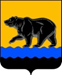 АДМИНИСТРАЦИЯ ГОРОДА НЕФТЕЮГАНСКАпостановление20.02.2019											№ 77-пг.НефтеюганскО внесении изменений в постановление администрации города Нефтеюганска от 15.11.2018 № 605-п «Об утверждении муниципальной программы города Нефтеюганска «Развитие жилищно-коммунального                                                        комплекса и повышение энергетической эффективности в городе  Нефтеюганске в 2019-2030 годах»В соответствии с Бюджетным кодексом Российской Федерации, Федеральным законом от 06.10.2003 № 131-ФЗ «Об общих принципах организации местного самоуправления в Российской Федерации», Уставом города Нефтеюганска, постановлениями администрации города Нефтеюганска от 27.09.2018 № 483-п «Об утверждении перечня муниципальных программ города Нефтеюганска», от 28.08.2018 № 135-нп «О модельной муниципальной программе города Нефтеюганска, порядке принятия решения о разработке муниципальных программ города Нефтеюганска, их формирования, утверждения и реализации» администрация города Нефтеюганска постановляет: 1.Внести в постановление администрации города Нефтеюганска от 15.11.2018 № 605-п «Об утверждении муниципальной программы города Нефтеюганска «Развитие жилищно-коммунального комплекса и повышение энергетической эффективности в городе Нефтеюганске» следующие изменения: в приложении к постановлению:1.1.В паспорте муниципальной программы города Нефтеюганска «Развитие жилищно-коммунального комплекса и повышение энергетической эффективности в городе Нефтеюганске»:1.1.1.Строку «Целевые показатели муниципальной программы» изложить в следующей редакции:«													  ».1.1.2.Строку «Финансовое обеспечение муниципальной программы» изложить в следующей редакции:«												».1.2.Таблицу 1.2 муниципальной программы изложить согласно приложению 1 к настоящему постановлению.1.3.Таблицу 1.1 муниципальной программы изложить согласно приложению 2 к настоящему постановлению.1.4.Таблицу 2 муниципальной программы изложить согласно       приложению 3 к настоящему постановлению.1.5.Таблицу 4 муниципальной программы изложить согласно  приложению 4 к настоящему постановлению.1.6.Приложения 1, 2 к муниципальной программе изложить согласно приложениям 5, 6 к настоящему постановлению.2.Департаменту по делам администрации города (Нечаева С.И.) разместить постановление на официальном сайте органов местного самоуправления города Нефтеюганска в сети Интернет.Глава города Нефтеюганска		    	  		                      С.Ю.ДегтяревПриложение 1          к постановлению   					                    администрации города 						          от 20.02.2019 № 77-п         Целевые показатели в области энергосбережения и повышения энергетической эффективности по отраслям экономики (годовые*)*- Фактически достигнутые целевые показатели в области энергосбережения и повышения энергетической эффективности по отраслям экономики рассчитываются по итогам года, не позднее 20 числа месяца, следующего за отчетным периодом.  Приложение 2  к постановлению   					            администрации города 						  от 20.02.2019 № 77-п         Дополнительные целевые показатели муниципальной программы   Приложение 3  к постановлению   					            администрации города 						  от 20.02.2019 № 77-п         Приложение 4      к постановлению   					                администрации города                                                                   от 20.02.2019 № 77-п                        Характеристика основных мероприятий муниципальной программы, их связь с целевыми показателямиПриложение 5  				              к постановлению   					              администрации города                                                              от 20.02.2019 № 77-п         Адресный переченьдворовых и общественных территорий, подлежащих благоустройству в 2019-2022 годахПриложение 6 									к постановлению   					           			администрации городаот 20.02.2019 № 77-п         Визуализированный переченьобразцов элементов благоустройства, предлагаемых к размещению на дворовой территории в соответствии с минимальным перечнем работ по благоустройствуЦелевые показатели муниципальной программы -доля населения, обеспеченного качественной питьевой водой из систем централизованного водоснабжения (Указ Президента Российской Федерации от 07.05.2018 № 204 «О национальных целях и стратегических задачах развития Российской Федерации на период до 2024 года») - 100 %;-количество благоустроенных дворовых и общественных территорий (Указ Президента Российской Федерации от 07.05.2018 № 204 «О национальных целях и стратегических задачах развития Российской Федерации на период до 2024 года») – 41 ед.;-доля граждан, принявших участие в решении вопросов развития городской среды от общего количества граждан в возрасте от 14 лет, проживающих в муниципальных образованиях, на территории которых реализуются проекты по созданию комфортной городской среды (Указ Президента Российской Федерации от 07.05.2018 № 204 «О национальных целях и стратегических задачах развития Российской Федерации на период до 2024 года») - 30%;-количество многоквартирных домов, в которых проведен капитальный ремонт общего имущества - 328 (шт.);-доля замены ветхих инженерных сетей теплоснабжения, водоснабжения, водоотведения от общей протяженности ветхих инженерных сетей теплоснабжения, водоснабжения, водоотведения – 5 %;-увеличение протяжённости сетей газоснабжения в 11а микрорайоне г.Нефтеюганска – 3,06 км;-реконструкция тепловых сетей – 0,883 км;-доля объема электрической энергии, расчеты за которую осуществляются с использованием приборов учета, в общем объеме электрической энергии, потребляемой (используемой) на территории муниципального образования – 100 %;-доля объема тепловой энергии, расчеты за которую осуществляются с использованием приборов учета, в общем объеме тепловой энергии, потребляемой (используемой) на территории муниципального образования – 85 %;-доля объема холодной воды, расчеты за которую осуществляются с использованием приборов учета, в общем объеме воды, потребляемой (используемой) на территории муниципального образования –  95 %;-доля объема горячей воды, расчеты за которую осуществляются с использованием приборов учета, в общем объеме воды, потребляемой (используемой) на территории муниципального образования - 86 %;-доля объема природного газа, расчеты за который осуществляются с использованием приборов учета, в общем объеме природного газа, потребляемого (используемого) на территории муниципального образования -     97,5 %;-удельный расход электрической энергии на снабжение органов местного самоуправления и муниципальных учреждений (в расчете на 1 кв. метр общей площади) –  46 кВт*ч/м²;-удельный расход тепловой энергии на снабжение органов местного самоуправления и муниципальных учреждений (в расчете на 1 кв. метр общей площади) - 0,22 Гкал/м²;-удельный расход холодной воды на снабжение органов местного самоуправления и муниципальных учреждений (в расчете на 1 человека) – 4,71 м³/чел.;-удельный расход горячей воды на снабжение органов местного самоуправления и муниципальных учреждений (в расчете на 1 человека) – 0,66 м³/чел.;-удельный расход тепловой энергии в многоквартирных домах (в расчете на 1 кв. метр общей площади) – 0,30 Гкал/м²;-удельный расход холодной воды в многоквартирных домах (в расчете на 1 жителя) - 30,3 м³/чел.;-удельный расход горячей воды в многоквартирных домах (в расчете на 1 жителя) – 15,10 м³/чел.;-удельный расход электрической энергии в многоквартирных домах (в расчете на 1 кв. метр общей площади) –  40,7 кВт*ч/м²;-удельный расход природного газа в многоквартирных домах с иными системами теплоснабжения (в расчете на 1 жителя) –                 0,066 тыс.м³/чел.;-удельный суммарный расход энергетических ресурсов в многоквартирных домах –                          0,0649 т у.т./м²;-удельный расход топлива на выработку тепловой энергии на котельных – 0,163 т у.т./Гкал;-удельный расход электрической энергии, используемой при передаче тепловой энергии в системах теплоснабжения – 0,34 кВт*ч/м³;-доля потерь тепловой энергии при ее передаче в общем объеме переданной тепловой энергии –  9,30 %;-доля потерь воды при ее передаче в общем объеме переданной воды – 12 %;-удельный расход электрической энергии, используемой для передачи (транспортировки) воды в системах водоснабжения                                         (на 1 куб. метр) –  0,32 тыс.кВт*ч/тыс.м²;-удельный расход электрической энергии, используемой в системах водоотведения                        (на 1 куб. метр) –  0,00022 тыс.кВт*ч/м³;-удельный расход электрической энергии в системах уличного освещения (на 1 кв. метр освещаемой площади с уровнем освещенности, соответствующим установленным            нормативам) –  0,011 кВт*ч/м²; Количество отремонтированных многоквартирных домов при возникновении неотложной необходимости – 12 шт;Количество отремонтированных жилых помещений муниципального жилищного фонда в год – 240 шт;Количество снесённых многоквартирных домов за счет средств бюджета – 263 шт; Площадь жилых помещений, размер платы за которые установлен ниже, чем договором управления – 0 м2;Площадь земель общего пользования, подлежащая содержанию - 2462 тыс. м2;Количество отремонтированных детских игровых площадок – 70 шт.;Количество отремонтированных спортивных площадок – 25 шт.;Площадь внутриквартальных проездов, тротуаров, подлежащая содержанию в зимний период – 862 тыс.м2;Устройство покрытия пешеходных дорожек, тротуаров (в т.ч., ремонт) – 18 тыс.м2;Устройство асфальтобетонного покрытия проездов (в т.ч. ремонт) - 360 тыс. м2;Количество установленных детских игровых площадок – 70 шт.;Количество установленных спортивных площадок – 40 шт.;Количество отловленных безнадзорных животных – 1680 шт.;Ликвидация несанкционированных свалок –    320 куб.м.Площадь проведенной дезинфекции, дератизации – 4574 тыс.кв.м.;Количество высаженных деревьев и кустарников – 560/3600 шт.Санитарная очистка береговой линии от мусора в границах города 5,3 км.Параметры финансового обеспечения муниципальной программыОбщий объём финансирования муниципальной программы в 2019 – 2030 годах: 6 300 163,993 тыс.руб.Объёмы финансирования по годам:2019 год – 943 425,541 тыс.руб.2020 год – 609 330,457 тыс.руб.2021 год – 557 854,445 тыс.руб.2022 год – 465 505,950 тыс.руб.2023 год – 465 505,950 тыс.руб.2024 год – 465 505,950 тыс.руб.в 2025-2030 годах – 2 793 035,700 тыс. рублей.Параметры финансового обеспечения портфеля проектов, проекта, направленных в том числе на реализацию в городе национальных проектов (программ) Российской Федерации, реализуемых в составе муниципальной программыОбщий объём финансирования обеспечения портфеля проектов в 2019–2030 годах: 107 740,900 тыс.руб.Объёмы финансирования по годам:2019 год – 39 501,600 тыс.руб.2020 год – 37 328,400 тыс.руб.2021 год – 30 910,900 тыс.руб.2022 год – 0,000 тыс.руб.2023 год – 0,000 тыс.руб.2024 год – 0,000 тыс.руб.в 2025-2030 годах – 0,000 тыс. рублей.№ показателяНаименование целевых показателейБазовый показатель на начало реализации муниципальной программы Значения показателя по годамЗначения показателя по годамЗначения показателя по годамЗначения показателя по годамЗначения показателя по годамЗначения показателя по годамЗначения показателя по годамЦелевое значение показателя на момент окончания реализации муниципальной программы № показателяНаименование целевых показателейБазовый показатель на начало реализации муниципальной программы 201920202021202220232024за период с 2025 по 2030 годыЦелевое значение показателя на момент окончания реализации муниципальной программы 1234567891011                                       1.Общие целевые показатели в области энергосбережения и повышения энергетической эффективности                                       1.Общие целевые показатели в области энергосбережения и повышения энергетической эффективности                                       1.Общие целевые показатели в области энергосбережения и повышения энергетической эффективности                                       1.Общие целевые показатели в области энергосбережения и повышения энергетической эффективности                                       1.Общие целевые показатели в области энергосбережения и повышения энергетической эффективности                                       1.Общие целевые показатели в области энергосбережения и повышения энергетической эффективности                                       1.Общие целевые показатели в области энергосбережения и повышения энергетической эффективности                                       1.Общие целевые показатели в области энергосбережения и повышения энергетической эффективности                                       1.Общие целевые показатели в области энергосбережения и повышения энергетической эффективности                                       1.Общие целевые показатели в области энергосбережения и повышения энергетической эффективности                                       1.Общие целевые показатели в области энергосбережения и повышения энергетической эффективности12345678910111Доля объема электрической энергии, расчеты за которую осуществляются с использованием приборов учета, в общем объеме электрической энергии, потребляемой (используемой) на территории муниципального образования, %97,297,2097,3097,3096,4097,4097,50100,00100,002Доля объема тепловой энергии, расчеты за которую осуществляются с использованием приборов учета, в общем объеме тепловой энергии, потребляемой (используемой) на территории муниципального образования, %82,1382,1582,3082,6082,6083,0083,2085,0085,003Доля объема холодной воды, расчеты за которую осуществляются с использованием приборов учета, в общем объеме воды, потребляемой (используемой) на территории муниципального образования, %93,3093,3093,3093,3093,4093,5093,6095,0095,004Доля объема горячей воды, расчеты за которую осуществляются с использованием приборов учета, в общем объеме воды, потребляемой (используемой) на территории муниципального образования, %84,184,184,284,384,585,085,586,086,012345678910115Доля объема природного газа, расчеты за который осуществляются с использованием приборов учета, в общем объеме природного газа, потребляемого (используемого) на территории муниципального образования, %96,896,896,896,897,097,097,097,5097,506Доля объема энергетических ресурсов, производимых с использованием возобновляемых источников энергии и (или) вторичных энергетических ресурсов, в общем объеме энергетических ресурсов, производимых на территории муниципального образования, %---------2.Целевые показатели в области энергосбережения и повышения энергетической эффективности в муниципальном секторе2.Целевые показатели в области энергосбережения и повышения энергетической эффективности в муниципальном секторе2.Целевые показатели в области энергосбережения и повышения энергетической эффективности в муниципальном секторе2.Целевые показатели в области энергосбережения и повышения энергетической эффективности в муниципальном секторе2.Целевые показатели в области энергосбережения и повышения энергетической эффективности в муниципальном секторе2.Целевые показатели в области энергосбережения и повышения энергетической эффективности в муниципальном секторе2.Целевые показатели в области энергосбережения и повышения энергетической эффективности в муниципальном секторе2.Целевые показатели в области энергосбережения и повышения энергетической эффективности в муниципальном секторе2.Целевые показатели в области энергосбережения и повышения энергетической эффективности в муниципальном секторе2.Целевые показатели в области энергосбережения и повышения энергетической эффективности в муниципальном секторе2.Целевые показатели в области энергосбережения и повышения энергетической эффективности в муниципальном секторе7Удельный расход электрической энергии на снабжение органов местного самоуправления и муниципальных учреждений (в расчете на 1 кв. метр общей площади), кВт*ч/м²48,6248,6248,6048,5848,5048,4548,4446,0046,008Удельный расход тепловой энергии на снабжение органов местного самоуправления и муниципальных учреждений (в расчете на 1 кв. метр общей площади), Гкал/м²0,220,220,220,220,220,220,220,220,2212345678910119Удельный расход холодной воды на снабжение органов местного самоуправления и муниципальных учреждений (в расчете на 1 человека), м³/чел.4,794,794,774,764,754,744,734,724,7110Удельный расход горячей воды на снабжение органов местного самоуправления и муниципальных учреждений (в расчете на 1 человека), м³/чел.0,660,660,660,660,660,660,660,660,6611Удельный расход природного газа на снабжение органов местного самоуправления и муниципальных учреждений (в расчете на 1 человека), м³/чел.00000000012Отношение экономии энергетических ресурсов и воды в стоимостном выражении, достижение которой планируется в результате реализации энергосервисных договоров (контрактов), заключенных органами местного самоуправления и муниципальными учреждениями, к общему объему финансирования муниципальной программы, %---------13Количество энергосервисных договоров (контрактов), заключенных органами местного самоуправления и муниципальными учреждениями, шт.---------1234567891011                              3.Целевые показатели в области энергосбережения и повышения энергетической эффективности в жилищном фонде                              3.Целевые показатели в области энергосбережения и повышения энергетической эффективности в жилищном фонде                              3.Целевые показатели в области энергосбережения и повышения энергетической эффективности в жилищном фонде                              3.Целевые показатели в области энергосбережения и повышения энергетической эффективности в жилищном фонде                              3.Целевые показатели в области энергосбережения и повышения энергетической эффективности в жилищном фонде                              3.Целевые показатели в области энергосбережения и повышения энергетической эффективности в жилищном фонде                              3.Целевые показатели в области энергосбережения и повышения энергетической эффективности в жилищном фонде                              3.Целевые показатели в области энергосбережения и повышения энергетической эффективности в жилищном фонде                              3.Целевые показатели в области энергосбережения и повышения энергетической эффективности в жилищном фонде                              3.Целевые показатели в области энергосбережения и повышения энергетической эффективности в жилищном фонде                              3.Целевые показатели в области энергосбережения и повышения энергетической эффективности в жилищном фонде14Удельный расход тепловой энергии в многоквартирных домах (в расчете на 1 кв. метр общей площади), Гкал/м²0,340,340,340,340,340,340,330,300,3015Удельный расход холодной воды в многоквартирных домах (в расчете на 1 жителя), м³/чел.30,730,730,730,630,630,530,530,330,316Удельный расход горячей воды в многоквартирных домах (в расчете на 1 жителя), м³/чел.15,1915,1915,1915,1815,1715,1715,1615,1015,1017Удельный расход электрической энергии в многоквартирных домах (в расчете на 1 кв. метр общей площади), кВт*ч/м²40,740,740,740,740,740,740,740,740,718Удельный расход природного газа в многоквартирных домах с индивидуальными системами газового отопления (в расчете на 1 кв. метр общей площади), тыс.м³/м²---------19Удельный расход природного газа в многоквартирных домах с иными системами теплоснабжения (в расчете на 1 жителя), тыс.м³/чел.0,0660,0660,0660,0660,0660,0660,0660,0660,06620Удельный суммарный расход энергетических ресурсов в многоквартирных домах, т у.т./м²0,06490,06490,06490,06490,06490,06490,06490,06490,064912345678910114. Целевые показатели в области энергосбережения и повышения энергетической эффективности в системах коммунальной инфраструктуры4. Целевые показатели в области энергосбережения и повышения энергетической эффективности в системах коммунальной инфраструктуры4. Целевые показатели в области энергосбережения и повышения энергетической эффективности в системах коммунальной инфраструктуры4. Целевые показатели в области энергосбережения и повышения энергетической эффективности в системах коммунальной инфраструктуры4. Целевые показатели в области энергосбережения и повышения энергетической эффективности в системах коммунальной инфраструктуры4. Целевые показатели в области энергосбережения и повышения энергетической эффективности в системах коммунальной инфраструктуры4. Целевые показатели в области энергосбережения и повышения энергетической эффективности в системах коммунальной инфраструктуры4. Целевые показатели в области энергосбережения и повышения энергетической эффективности в системах коммунальной инфраструктуры4. Целевые показатели в области энергосбережения и повышения энергетической эффективности в системах коммунальной инфраструктуры4. Целевые показатели в области энергосбережения и повышения энергетической эффективности в системах коммунальной инфраструктуры4. Целевые показатели в области энергосбережения и повышения энергетической эффективности в системах коммунальной инфраструктуры21Удельный расход топлива на выработку тепловой энергии на тепловых электростанциях,т у.т./млн.Гкал---------22Удельный расход топлива на выработку тепловой энергии на котельных, т у.т./Гкал0,1580,1580,1580,1580,1630,1630,1630,1630,16323Удельный расход электрической энергии, используемой при передаче тепловой энергии в системах теплоснабжения, кВт*ч/м³0,340,340,340,340,340,340,340,340,3424Доля потерь тепловой энергии при ее передаче в общем объеме переданной тепловой энергии, %9,369,369,369,369,369,369,369,309,3025Доля потерь воды при ее передаче в общем объеме переданной воды, %13,113,113,113,113,113,113,112,0012,0026Удельный расход электрической энергии, используемой для передачи (транспортировки) воды в системах водоснабжения (на 1 куб. метр), тыс.кВт*ч/тыс.м²0,340,340,340,340,340,330,330,320,3227Удельный расход электрической энергии, используемой в системах водоотведения (на 1 куб. метр), тыс.кВт*ч/м³0,000220,000220,000220,000220,000220,000220,000220,000220,00022123456789101128Удельный расход электрической энергии в системах уличного освещения (на 1 кв. метр освещаемой площади с уровнем освещенности, соответствующим установленным нормативам), кВт*ч/м²0,01760,01760,0170,0170,0160,0150,0140,0110,011№ показателяНаименование целевых показателейБазовый показатель на начало реализации муниципальной программы Значения показателя по годамЗначения показателя по годамЗначения показателя по годамЗначения показателя по годамЗначения показателя по годамЗначения показателя по годамЗначения показателя по годамЦелевое значение показателя на момент окончания реализации муниципальной программы № показателяНаименование целевых показателейБазовый показатель на начало реализации муниципальной программы 201920202021202220232024за период с 2025 по 2030 годыЦелевое значение показателя на момент окончания реализации муниципальной программы 12345678910111Доля замены ветхих инженерных сетей теплоснабжения, водоснабжения, водоотведения от общей протяженности ветхих инженерных сетей теплоснабжения, водоснабжения, водоотведения, %2,22,22,22,42,62,83,05,05,02Увеличение протяжённости сетей газоснабжения в 11а микрорайоне г.Нефтеюганска, км0,00,00,00,03,060,00,00,03,063Количество отремонтированных многоквартирных домов при возникновении неотложной необходимости - (шт.)011111161212345678910114Количество отремонтированных жилых помещений муниципального жилищного фонда в год - (шт.)02020202020201202405Количество снесённых многоквартирных домов за счет средств бюджета – (шт.в год)0 10 15 20 2530 35 128 2636Площадь жилых помещений, размер платы за которые установлен ниже, чем договором управления – (м2)42 96039 38035 80132 22028 64025 06022 804007Площадь земель общего пользования, подлежащая содержанию, тыс. м22 4322 4622 4622 462246224622 4622 4622 4628Количество отремонтированных детских игровых площадок,шт820151055510709Количество отремонтированных спортивных площадок, шт.055332252510Площадь внутриквартальных проездов, тротуаров, подлежащая содержанию в зимний период, тыс.м286286286286286286286286286211Устройство покрытия пешеходных дорожек, тротуаров (в т.ч., ремонт), тыс.м20,01,51,51,51,51,51,59,01812Устройство асфальтобетонного покрытия проездов (в т.ч. ремонт), тыс. м221,2930,030,030,030,030,030,018036013Количество установленных детских игровых площадок, шт.0101010101010107014Количество установленных спортивных площадок, шт.03555551240123456789101115Количество отловленных безнадзорных животных,шт.0140140140140140140       840168016Ликвидация несанкционированных свалок,куб.м.37537537036536035535032032017Площадь проведенной дезинфекции, дератизации, тыс.кв.м.4574457445744574457445744574        4574457418Количество высаженных деревьев и кустарников, шт.10/30010/30050/30050/30050/30050/30050/300300/1800560/360019Санитарная очистка береговой линии от мусора в границах города, км.5,35,35,35,35,35,35,35,35,320Реконструкция тепловых сетей, км0,00,8830,00,00,00,00,00,00,883Перечень основных мероприятий муниципальной программы      Перечень основных мероприятий муниципальной программы      Перечень основных мероприятий муниципальной программы      Перечень основных мероприятий муниципальной программы      Перечень основных мероприятий муниципальной программы      Перечень основных мероприятий муниципальной программы      Перечень основных мероприятий муниципальной программы      Перечень основных мероприятий муниципальной программы      Перечень основных мероприятий муниципальной программы      Перечень основных мероприятий муниципальной программы      Перечень основных мероприятий муниципальной программы      Перечень основных мероприятий муниципальной программы      № п/пОсновные мероприятия муниципальной программы (их связь с целевыми показателями муниципальной программы)Ответственный исполнитель/соисполнительИсточники финансированияФинансовые затраты на реализацию (тыс.руб.)Финансовые затраты на реализацию (тыс.руб.)Финансовые затраты на реализацию (тыс.руб.)Финансовые затраты на реализацию (тыс.руб.)Финансовые затраты на реализацию (тыс.руб.)Финансовые затраты на реализацию (тыс.руб.)Финансовые затраты на реализацию (тыс.руб.)Финансовые затраты на реализацию (тыс.руб.)№ п/пОсновные мероприятия муниципальной программы (их связь с целевыми показателями муниципальной программы)Ответственный исполнитель/соисполнительИсточники финансированиявсегов том числев том числев том числев том числев том числев том числев том числе№ п/пОсновные мероприятия муниципальной программы (их связь с целевыми показателями муниципальной программы)Ответственный исполнитель/соисполнительИсточники финансированиявсего2019202020212022202320242025-2030123456789101112Подпрограмма 1 «Создание условий для обеспечения качественными коммунальными услугами»Подпрограмма 1 «Создание условий для обеспечения качественными коммунальными услугами»Подпрограмма 1 «Создание условий для обеспечения качественными коммунальными услугами»Подпрограмма 1 «Создание условий для обеспечения качественными коммунальными услугами»Подпрограмма 1 «Создание условий для обеспечения качественными коммунальными услугами»Подпрограмма 1 «Создание условий для обеспечения качественными коммунальными услугами»Подпрограмма 1 «Создание условий для обеспечения качественными коммунальными услугами»Подпрограмма 1 «Создание условий для обеспечения качественными коммунальными услугами»Подпрограмма 1 «Создание условий для обеспечения качественными коммунальными услугами»Подпрограмма 1 «Создание условий для обеспечения качественными коммунальными услугами»Подпрограмма 1 «Создание условий для обеспечения качественными коммунальными услугами»Подпрограмма 1 «Создание условий для обеспечения качественными коммунальными услугами»1.1                                                     Реконструкция, расширение, модернизация, строительство коммунальных объектов, в том числе объектов питьевого водоснабжения                      (целевые показатели № 1 Таблица 1, № 2  и № 20 Таблица 1.1)департамент градостроительства и земельных отношенийадминистрации городавсего146 028,203146 028,2030,0000,0000,0000,0000,0000,0001.1                                                     Реконструкция, расширение, модернизация, строительство коммунальных объектов, в том числе объектов питьевого водоснабжения                      (целевые показатели № 1 Таблица 1, № 2  и № 20 Таблица 1.1)департамент градостроительства и земельных отношенийадминистрации городафедеральный бюджет0,0000,0000,0000,0000,0000,0000,0000,0001.1                                                     Реконструкция, расширение, модернизация, строительство коммунальных объектов, в том числе объектов питьевого водоснабжения                      (целевые показатели № 1 Таблица 1, № 2  и № 20 Таблица 1.1)департамент градостроительства и земельных отношенийадминистрации городабюджет автономного округа0,0000,0000,0000,0000,0000,0000,0000,0001.1                                                     Реконструкция, расширение, модернизация, строительство коммунальных объектов, в том числе объектов питьевого водоснабжения                      (целевые показатели № 1 Таблица 1, № 2  и № 20 Таблица 1.1)департамент градостроительства и земельных отношенийадминистрации городаместный бюджет146 028,203146 028,2030,0000,0000,0000,0000,0000,0001.1                                                     Реконструкция, расширение, модернизация, строительство коммунальных объектов, в том числе объектов питьевого водоснабжения                      (целевые показатели № 1 Таблица 1, № 2  и № 20 Таблица 1.1)департамент градостроительства и земельных отношенийадминистрации городаиные внебюджетные источники0,0000,0000,0000,0000,0000,0000,0000,0001234567891011121.2Возмещение газораспределительным организациям разницы в тарифах, возникающей в связи с реализацией населению сжиженного углеводородного газа по социально-ориентированным тарифамдепартамент жилищно-коммунального хозяйства администрации городавсего1 623,600525,400541,000557,2000,0000,0000,0000,0001.2Возмещение газораспределительным организациям разницы в тарифах, возникающей в связи с реализацией населению сжиженного углеводородного газа по социально-ориентированным тарифамдепартамент жилищно-коммунального хозяйства администрации городафедеральный бюджет0,0000,0000,0000,0000,0000,0000,0000,0001.2Возмещение газораспределительным организациям разницы в тарифах, возникающей в связи с реализацией населению сжиженного углеводородного газа по социально-ориентированным тарифамдепартамент жилищно-коммунального хозяйства администрации городабюджет автономного округа   1 623,600   525,400   541,000   557,200      0,000    0,000    0,000     0,0001.2Возмещение газораспределительным организациям разницы в тарифах, возникающей в связи с реализацией населению сжиженного углеводородного газа по социально-ориентированным тарифамдепартамент жилищно-коммунального хозяйства администрации городаместный бюджет0,0000,0000,0000,0000,0000,0000,0000,0001.2Возмещение газораспределительным организациям разницы в тарифах, возникающей в связи с реализацией населению сжиженного углеводородного газа по социально-ориентированным тарифамдепартамент жилищно-коммунального хозяйства администрации городаиные внебюджетные источники0,0000,0000,0000,0000,0000,0000,0000,0001.3Предоставление субсидий организациям коммунального комплекса, предоставляющим коммунальные услуги населениюдепартамент жилищно-коммунального хозяйства администрации городавсего43 352,07031 359,4705 996,3005 996,3000,0000,0000,0000,0001.3Предоставление субсидий организациям коммунального комплекса, предоставляющим коммунальные услуги населениюдепартамент жилищно-коммунального хозяйства администрации городафедеральный бюджет0,0000,0000,0000,0000,0000,0000,0000,0001.3Предоставление субсидий организациям коммунального комплекса, предоставляющим коммунальные услуги населениюдепартамент жилищно-коммунального хозяйства администрации городабюджет автономного округа0,0000,0000,0000,0000,0000,0000,0000,0001.3Предоставление субсидий организациям коммунального комплекса, предоставляющим коммунальные услуги населениюдепартамент жилищно-коммунального хозяйства администрации городаместный бюджет  43 352,070 31 359,470 5 996,300 5 996,3000,0000,0000,0000,0001.3Предоставление субсидий организациям коммунального комплекса, предоставляющим коммунальные услуги населениюдепартамент жилищно-коммунального хозяйства администрации городаиные внебюджетные источники0,0000,0000,0000,0000,0000,0000,0000,0001.4Содержание объектов коммунального комплексадепартамент градостроительства и земельных отношенийадминистрации городавсего980,893980,8930,0000,0000,0000,0000,0000,0001.4Содержание объектов коммунального комплексадепартамент градостроительства и земельных отношенийадминистрации городафедеральный бюджет0,0000,0000,0000,0000,0000,0000,0000,0001.4Содержание объектов коммунального комплексадепартамент градостроительства и земельных отношенийадминистрации городабюджет автономного округа0,0000,0000,0000,0000,0000,0000,0000,0001.4Содержание объектов коммунального комплексадепартамент градостроительства и земельных отношенийадминистрации городаместный бюджет980,893980,8930,0000,0000,0000,0000,0000,0001.4Содержание объектов коммунального комплексадепартамент градостроительства и земельных отношенийадминистрации городаиные внебюджетные источники0,0000,0000,0000,0000,0000,0000,0000,000Итого по подпрограмме 1Итого по подпрограмме 1Итого по подпрограмме 1всего191 984,766178 893,9666 537,3006 553,5000,0000,0000,0000,000Итого по подпрограмме 1Итого по подпрограмме 1Итого по подпрограмме 1федеральный бюджет0,0000,0000,0000,0000,0000,0000,0000,000123456789101112бюджет автономного округа1 623,600525,400541,000557,2000,0000,0000,0000,000местный бюджет190 361,166178 368,5665 996,3005 996,3000,0000,0000,0000,000иные внебюджетные источники0,0000,0000,0000,0000,0000,0000,0000,000Подпрограмма 2 «Создание условий для обеспечения доступности и повышения качества жилищных услуг»Подпрограмма 2 «Создание условий для обеспечения доступности и повышения качества жилищных услуг»Подпрограмма 2 «Создание условий для обеспечения доступности и повышения качества жилищных услуг»Подпрограмма 2 «Создание условий для обеспечения доступности и повышения качества жилищных услуг»Подпрограмма 2 «Создание условий для обеспечения доступности и повышения качества жилищных услуг»Подпрограмма 2 «Создание условий для обеспечения доступности и повышения качества жилищных услуг»Подпрограмма 2 «Создание условий для обеспечения доступности и повышения качества жилищных услуг»Подпрограмма 2 «Создание условий для обеспечения доступности и повышения качества жилищных услуг»Подпрограмма 2 «Создание условий для обеспечения доступности и повышения качества жилищных услуг»Подпрограмма 2 «Создание условий для обеспечения доступности и повышения качества жилищных услуг»Подпрограмма 2 «Создание условий для обеспечения доступности и повышения качества жилищных услуг»Подпрограмма 2 «Создание условий для обеспечения доступности и повышения качества жилищных услуг»2.1Поддержка технического состояния жилищного фонда(целевые показатели: Таблица 1, показатель-№ 4 Таблица 1.1,  показатель -      № 3, 4, 6)департамент жилищно-коммунального хозяйства администрации городавсего268 740,80628 714,20621 820,60021 820,60021 820,60021 820,60021 820,600130 923,6002.1Поддержка технического состояния жилищного фонда(целевые показатели: Таблица 1, показатель-№ 4 Таблица 1.1,  показатель -      № 3, 4, 6)департамент жилищно-коммунального хозяйства администрации городафедеральный бюджет0,0000,0000,0000,0000,0000,0000,0000,0002.1Поддержка технического состояния жилищного фонда(целевые показатели: Таблица 1, показатель-№ 4 Таблица 1.1,  показатель -      № 3, 4, 6)департамент жилищно-коммунального хозяйства администрации городабюджет автономного округа0,0000,0000,0000,0000,0000,0000,0000,0002.1Поддержка технического состояния жилищного фонда(целевые показатели: Таблица 1, показатель-№ 4 Таблица 1.1,  показатель -      № 3, 4, 6)департамент жилищно-коммунального хозяйства администрации городаместный бюджет268 740,80628 714,20621 820,60021 820,60021 820,60021 820,60021 820,600130 923,6002.1Поддержка технического состояния жилищного фонда(целевые показатели: Таблица 1, показатель-№ 4 Таблица 1.1,  показатель -      № 3, 4, 6)департамент жилищно-коммунального хозяйства администрации городаиные внебюджетные источники0,0000,0000,0000,0000,0000,0000,0000,0002.1Поддержка технического состояния жилищного фонда(целевые показатели: Таблица 1, показатель-№ 4 Таблица 1.1,  показатель -      № 3, 4, 6)департамент муниципального имущества администрации городавсего18 927,6001 577,3001 577,3001 577,3001 577,3001 577,3001 577,3009 463,8002.1Поддержка технического состояния жилищного фонда(целевые показатели: Таблица 1, показатель-№ 4 Таблица 1.1,  показатель -      № 3, 4, 6)департамент муниципального имущества администрации городафедеральный бюджет0,0000,0000,0000,0000,0000,0000,0000,0002.1Поддержка технического состояния жилищного фонда(целевые показатели: Таблица 1, показатель-№ 4 Таблица 1.1,  показатель -      № 3, 4, 6)департамент муниципального имущества администрации городабюджет автономного округа0,0000,0000,0000,0000,0000,0000,0000,0002.1Поддержка технического состояния жилищного фонда(целевые показатели: Таблица 1, показатель-№ 4 Таблица 1.1,  показатель -      № 3, 4, 6)департамент муниципального имущества администрации городаместный бюджет18 927,6001 577,3001 577,3001 577,3001 577,3001 577,3001 577,3009 463,8002.1Поддержка технического состояния жилищного фонда(целевые показатели: Таблица 1, показатель-№ 4 Таблица 1.1,  показатель -      № 3, 4, 6)департамент муниципального имущества администрации городаиные внебюджетные источники0,0000,0000,0000,0000,0000,0000,0000,0002.2Снос непригодных для проживания многоквартирных домов(целевые показатели № 5 Таблица 1.1,)департамент жилищно-коммунального хозяйства администрации городавсего44 006,7596 062,2593 449,5003 449,5003 449,5003 449,5003 449,50020 697,0002.2Снос непригодных для проживания многоквартирных домов(целевые показатели № 5 Таблица 1.1,)департамент жилищно-коммунального хозяйства администрации городафедеральный бюджет0,0000,0000,0000,0000,0000,0000,0000,000123456789101112бюджет автономного округа0,0000,0000,0000,0000,0000,0000,0000,000местный бюджет44 006,7596 062,2593 449,5003 449,5003 449,5003 449,5003 449,50020 697,000иные внебюджетные источники0,0000,0000,0000,0000,0000,0000,0000,000Итого по подпрограмме 2Итого по подпрограмме 2Итого по подпрограмме 2всего331 675,16536 353,76526 847,40026 847,40026 847,40026 847,40026 847,400161 084,400Итого по подпрограмме 2Итого по подпрограмме 2Итого по подпрограмме 2федеральный бюджет0,0000,0000,0000,0000,0000,0000,0000,000Итого по подпрограмме 2Итого по подпрограмме 2Итого по подпрограмме 2бюджет автономного округа0,0000,0000,0000,0000,0000,0000,0000,000Итого по подпрограмме 2Итого по подпрограмме 2Итого по подпрограмме 2местный бюджет331 675,16536 353,76526 847,40026 847,40026 847,40026 847,40026 847,400161 084,400Итого по подпрограмме 2Итого по подпрограмме 2Итого по подпрограмме 2иные внебюджетные источники0,0000,0000,0000,0000,0000,0000,0000,000Подпрограмма  3  «Повышение энергоэффективности в отраслях экономики»Подпрограмма  3  «Повышение энергоэффективности в отраслях экономики»Подпрограмма  3  «Повышение энергоэффективности в отраслях экономики»Подпрограмма  3  «Повышение энергоэффективности в отраслях экономики»Подпрограмма  3  «Повышение энергоэффективности в отраслях экономики»Подпрограмма  3  «Повышение энергоэффективности в отраслях экономики»Подпрограмма  3  «Повышение энергоэффективности в отраслях экономики»Подпрограмма  3  «Повышение энергоэффективности в отраслях экономики»Подпрограмма  3  «Повышение энергоэффективности в отраслях экономики»Подпрограмма  3  «Повышение энергоэффективности в отраслях экономики»Подпрограмма  3  «Повышение энергоэффективности в отраслях экономики»Подпрограмма  3  «Повышение энергоэффективности в отраслях экономики»3.1Реализация энергосберегающих мероприятий в муниципальном секторе          (Целевые показатели № 1-4, № 7-10 Таблица 1.2)администрация города Нефтеюганскавсего3 420,000285,000285,000285,000285,000285,000285,0001 710,0003.1Реализация энергосберегающих мероприятий в муниципальном секторе          (Целевые показатели № 1-4, № 7-10 Таблица 1.2)администрация города Нефтеюганскафедеральный бюджет0,0000,0000,0000,0000,0000,0000,0000,0003.1Реализация энергосберегающих мероприятий в муниципальном секторе          (Целевые показатели № 1-4, № 7-10 Таблица 1.2)администрация города Нефтеюганскабюджет автономного округа0,0000,0000,0000,0000,0000,0000,0000,0003.1Реализация энергосберегающих мероприятий в муниципальном секторе          (Целевые показатели № 1-4, № 7-10 Таблица 1.2)администрация города Нефтеюганскаместный бюджет3 420,000285,000285,000285,000285,000285,000285,0001 710,0003.1Реализация энергосберегающих мероприятий в муниципальном секторе          (Целевые показатели № 1-4, № 7-10 Таблица 1.2)администрация города Нефтеюганскаиные внебюджетные источники0,0000,0000,0000,0000,0000,0000,0000,0003.1Реализация энергосберегающих мероприятий в муниципальном секторе          (Целевые показатели № 1-4, № 7-10 Таблица 1.2)департамент образования и молодежной политики администрации городавсего38 403,1458 098,1452 755,0002 755,0002 755,0002 755,0002 755,00016 530,0003.1Реализация энергосберегающих мероприятий в муниципальном секторе          (Целевые показатели № 1-4, № 7-10 Таблица 1.2)департамент образования и молодежной политики администрации городафедеральный бюджет0,0000,0000,0000,0000,0000,0000,0000,0003.1Реализация энергосберегающих мероприятий в муниципальном секторе          (Целевые показатели № 1-4, № 7-10 Таблица 1.2)департамент образования и молодежной политики администрации городабюджет автономного округа0,0000,0000,0000,0000,0000,0000,0000,000123456789101112местный бюджет38 403,1458 098,1452 755,0002 755,0002 755,0002 755,0002 755,00016 530,000иные внебюджетные источники0,0000,0000,0000,0000,0000,0000,0000,000комитет физической культуры и спорта администрации городавсего9 540,000795,000795,000795,000795,000795,000795,0004 770,000комитет физической культуры и спорта администрации городафедеральный бюджет0,0000,0000,0000,0000,0000,0000,0000,000комитет физической культуры и спорта администрации городабюджет автономного округа0,0000,0000,0000,0000,0000,0000,0000,000комитет физической культуры и спорта администрации городаместный бюджет9 540,000795,000795,000795,000795,000795,000795,0004 770,000комитет физической культуры и спорта администрации городаиные внебюджетные источники0,0000,0000,0000,0000,0000,0000,0000,000комитет культуры и туризма администрации городавсего2 400,000200,000200,000200,000200,000200,000200,0001 200,000комитет культуры и туризма администрации городафедеральный бюджет0,0000,0000,0000,0000,0000,0000,0000,000комитет культуры и туризма администрации городабюджет автономного округа0,0000,0000,0000,0000,0000,0000,0000,000комитет культуры и туризма администрации городаместный бюджет2 400,000200,000200,000200,000200,000200,000200,0001 200,000комитет культуры и туризма администрации городаиные внебюджетные источники0,0000,0000,0000,0000,0000,0000,0000,000департамент жилищно-коммунального хозяйства администрации городавсего1 800,000150,000150,000150,000150,000150,000150,000900,000департамент жилищно-коммунального хозяйства администрации городафедеральный бюджет0,0000,0000,0000,0000,0000,0000,0000,000департамент жилищно-коммунального хозяйства администрации городабюджет автономного округа0,0000,0000,0000,0000,0000,0000,0000,000департамент жилищно-коммунального хозяйства администрации городаместный бюджет1 800,000150,000150,000150,000150,000150,000150,000900,000департамент жилищно-коммунального хозяйства администрации городаиные внебюджетные источники0,0000,0000,0000,0000,0000,0000,0000,000департамент градостроительства и земельных всего0,0000,0000,0000,0000,0000,0000,0000,000департамент градостроительства и земельных федеральный бюджет0,0000,0000,0000,0000,0000,0000,0000,000123456789101112отношений администрации городабюджет автономного округа0,0000,0000,0000,0000,0000,0000,0000,000отношений администрации городаместный бюджет0,0000,0000,0000,0000,0000,0000,0000,000отношений администрации городаиные внебюджетные источники0,0000,0000,0000,0000,0000,0000,0000,000департамент муниципального имущества администрации городавсего0,0000,0000,0000,0000,0000,0000,0000,000департамент муниципального имущества администрации городафедеральный бюджет0,0000,0000,0000,0000,0000,0000,0000,000департамент муниципального имущества администрации городабюджет автономного округа0,0000,0000,0000,0000,0000,0000,0000,000департамент муниципального имущества администрации городаместный бюджет0,0000,0000,0000,0000,0000,0000,0000,000департамент муниципального имущества администрации городаиные внебюджетные источники0,0000,0000,0000,0000,0000,0000,0000,0003.2Реализация энергосберегающих мероприятий в системах наружного освещения и коммунальной инфраструктуры                   (Целевые показатели № 1-5, № 22-28 Таблица 1.2)департамент жилищно-коммунального хозяйства администрации городавсего8 384,400698,700   698,700   698,700   698,700   698,700698,0704 192,2003.2Реализация энергосберегающих мероприятий в системах наружного освещения и коммунальной инфраструктуры                   (Целевые показатели № 1-5, № 22-28 Таблица 1.2)департамент жилищно-коммунального хозяйства администрации городафедеральный бюджет0,0000,0000,0000,0000,0000,0000,0000,0003.2Реализация энергосберегающих мероприятий в системах наружного освещения и коммунальной инфраструктуры                   (Целевые показатели № 1-5, № 22-28 Таблица 1.2)департамент жилищно-коммунального хозяйства администрации городабюджет автономного округа0,0000,0000,0000,0000,0000,0000,0000,0003.2Реализация энергосберегающих мероприятий в системах наружного освещения и коммунальной инфраструктуры                   (Целевые показатели № 1-5, № 22-28 Таблица 1.2)департамент жилищно-коммунального хозяйства администрации городаместный бюджет8 384,400698,700   698,700   698,700   698,700   698,700698,7004 192,2003.2Реализация энергосберегающих мероприятий в системах наружного освещения и коммунальной инфраструктуры                   (Целевые показатели № 1-5, № 22-28 Таблица 1.2)департамент жилищно-коммунального хозяйства администрации городаиные внебюджетные источники0,0000,0000,0000,0000,0000,0000,0000,0003.2Реализация энергосберегающих мероприятий в системах наружного освещения и коммунальной инфраструктуры                   (Целевые показатели № 1-5, № 22-28 Таблица 1.2)организации коммунального комплексавсего46 531,90023 240,00023 291,9000,0000,0000,0000,0000,0003.2Реализация энергосберегающих мероприятий в системах наружного освещения и коммунальной инфраструктуры                   (Целевые показатели № 1-5, № 22-28 Таблица 1.2)организации коммунального комплексафедеральный бюджет0,0000,0000,0000,0000,0000,0000,0000,000123456789101112бюджет автономного округа0,0000,0000,0000,0000,0000,0000,0000,000местный бюджет0,0000,0000,0000,0000,0000,0000,0000,000иные внебюджетные источники46 531,90023 240,00023 291,9000,0000,0000,0000,0000,0003.3Реализация энергосберегающих мероприятий в жилищном фонде (Целевые показатели № 1-5, № 14-17, № 19-20 Таблица 1.2)организации, обслуживающие жилищный фонд всего42 036,20020 900,00021 136,2000,0000,0000,0000,0000,0003.3Реализация энергосберегающих мероприятий в жилищном фонде (Целевые показатели № 1-5, № 14-17, № 19-20 Таблица 1.2)организации, обслуживающие жилищный фонд федеральный бюджет0,0000,0000,0000,0000,0000,0000,0000,0003.3Реализация энергосберегающих мероприятий в жилищном фонде (Целевые показатели № 1-5, № 14-17, № 19-20 Таблица 1.2)организации, обслуживающие жилищный фонд бюджет автономного округа0,0000,0000,0000,0000,0000,0000,0000,0003.3Реализация энергосберегающих мероприятий в жилищном фонде (Целевые показатели № 1-5, № 14-17, № 19-20 Таблица 1.2)организации, обслуживающие жилищный фонд местный бюджет0,0000,0000,0000,0000,0000,0000,0000,0003.3Реализация энергосберегающих мероприятий в жилищном фонде (Целевые показатели № 1-5, № 14-17, № 19-20 Таблица 1.2)организации, обслуживающие жилищный фонд иные внебюджетные источники42 036,20020 900,00021 136,2000,0000,0000,0000,0000,000Итого по подпрограмме 3Итого по подпрограмме 3Итого по подпрограмме 3всего152 515,64554 366,84549 311,8004 883,7004 883,7004 883,7004 883,70029 302,200Итого по подпрограмме 3Итого по подпрограмме 3Итого по подпрограмме 3федеральный бюджет0,0000,0000,0000,0000,0000,0000,0000,000Итого по подпрограмме 3Итого по подпрограмме 3Итого по подпрограмме 3бюджет автономного округа0,0000,0000,0000,0000,0000,0000,0000,000Итого по подпрограмме 3Итого по подпрограмме 3Итого по подпрограмме 3местный бюджет63 947,54510 226,8454 883,7004 883,7004 883,7004 883,7004 883,70029 302,200Итого по подпрограмме 3Итого по подпрограмме 3Итого по подпрограмме 3иные внебюджетные источники88 568,10044 140,00044 428,1000,0000,0000,0000,0000,000Подпрограмма 4: Формирование комфортной городской средыПодпрограмма 4: Формирование комфортной городской средыПодпрограмма 4: Формирование комфортной городской средыПодпрограмма 4: Формирование комфортной городской средыПодпрограмма 4: Формирование комфортной городской средыПодпрограмма 4: Формирование комфортной городской средыПодпрограмма 4: Формирование комфортной городской средыПодпрограмма 4: Формирование комфортной городской средыПодпрограмма 4: Формирование комфортной городской средыПодпрограмма 4: Формирование комфортной городской средыПодпрограмма 4: Формирование комфортной городской средыПодпрограмма 4: Формирование комфортной городской среды4.1.Улучшение санитарного состояния городских территорий (таблица 1.1 целевые показатели 7-10, 13-17,19) департамент жилищно-коммунального хозяйства администрации городавсего1 775 454,534178 052,234155 297,900155 297,900142 978,500142 978,500142 978,500857 871,0004.1.Улучшение санитарного состояния городских территорий (таблица 1.1 целевые показатели 7-10, 13-17,19) департамент жилищно-коммунального хозяйства администрации городафедеральный бюджет0,0000,0000,0000,0000,0000,0000,0000,000123456789101112бюджет автономного округа26 458,2008 819,4008 819,4008 819,4000,0000,0000,0000,000местный бюджет1 748 996,334169 232,834146 478,500146 478,500142 978,500142 978,500142 978,500857 871,000иные внебюджетные источники0,0000,0000,0000,0000,0000,0000,0000,000департамент градостроительства и земельных отношений администрации городавсего1 800,5501 800,5500,0000,0000,0000,0000,0000,000департамент градостроительства и земельных отношений администрации городафедеральный бюджет0,0000,0000,0000,0000,0000,0000,0000,000департамент градостроительства и земельных отношений администрации городабюджет автономного округа0,0000,0000,0000,0000,0000,0000,0000,000департамент градостроительства и земельных отношений администрации городаместный бюджет   1 800,5501 800,5500,0000,0000,0000,0000,0000,000департамент градостроительства и земельных отношений администрации городаиные внебюджетные источники0,0000,0000,0000,0000,0000,0000,0000,0004.2.Благоустройство и озеленение города (таблица 1.1. целевой показатель 11,12,18)департамент жилищно-коммунального хозяйства администрации городавсего680 992,170 120 719,27050 933,900 50 933,900  50 933,900  50 933,900  50 933,900  305 603,4004.2.Благоустройство и озеленение города (таблица 1.1. целевой показатель 11,12,18)департамент жилищно-коммунального хозяйства администрации городафедеральный бюджет0,0000,0000,0000,0000,0000,0000,0000,0004.2.Благоустройство и озеленение города (таблица 1.1. целевой показатель 11,12,18)департамент жилищно-коммунального хозяйства администрации городабюджет автономного округа0,0000,0000,0000,0000,0000,0000,0000,0004.2.Благоустройство и озеленение города (таблица 1.1. целевой показатель 11,12,18)департамент жилищно-коммунального хозяйства администрации городаместный бюджет680 992,170 120 719,270 50 933,900 50 933,900  50 933,900  50 933,900  50 933,900  305 603,4004.2.Благоустройство и озеленение города (таблица 1.1. целевой показатель 11,12,18)департамент жилищно-коммунального хозяйства администрации городаиные внебюджетные источники0,0000,0000,0000,0000,0000,0000,0000,0004.3.«Федеральный проект  «Формирование комфортной городской среды» (таблица 1,  целевые показатели 2,3)департамент жилищно-коммунального хозяйства администрации городавсего107 740,900 39 501,60037 328,40030 910,900 0,0000,0000,0000,0004.3.«Федеральный проект  «Формирование комфортной городской среды» (таблица 1,  целевые показатели 2,3)департамент жилищно-коммунального хозяйства администрации городафедеральный бюджет0,0000,0000,0000,0000,0000,0000,0000,0004.3.«Федеральный проект  «Формирование комфортной городской среды» (таблица 1,  целевые показатели 2,3)департамент жилищно-коммунального хозяйства администрации городабюджет автономного округа84 821,60031 257,10029 577,40023 987,1000,0000,0000,0000,00012345678910111112местный бюджет22 919,3008 244,5007 751,0006 923,800 0,0000,0000,0000,0000,000иные внебюджетные источники0,0000,0000,0000,0000,0000,0000,0000,0000,000Итого по подпрограмме 4Итого по подпрограмме 4Итого по подпрограмме 4всего2 565 988,154340 073,654243 560,200237 142,700193 912,400193 912,400193 912,400193 912,4001 163 474,400Итого по подпрограмме 4Итого по подпрограмме 4Итого по подпрограмме 4федеральный бюджет0,0000,0000,0000,0000,0000,0000,0000,0000,000Итого по подпрограмме 4Итого по подпрограмме 4Итого по подпрограмме 4бюджет автономного округа111 279,80040 076,50038 396,80032 806,5000,0000,0000,0000,0000,000Итого по подпрограмме 4Итого по подпрограмме 4Итого по подпрограмме 4местный бюджет2 454 708,354299 997,154205 163,400204 336,200193 912,400193 912,400193 912,400193 912,4001 163 474,400Итого по подпрограмме 4Итого по подпрограмме 4Итого по подпрограмме 4иные внебюджетные источники0,0000,0000,0000,0000,0000,0000,0000,0000,000Подпрограмма 5«Обеспечение реализации муниципальной программы»Подпрограмма 5«Обеспечение реализации муниципальной программы»Подпрограмма 5«Обеспечение реализации муниципальной программы»Подпрограмма 5«Обеспечение реализации муниципальной программы»Подпрограмма 5«Обеспечение реализации муниципальной программы»Подпрограмма 5«Обеспечение реализации муниципальной программы»Подпрограмма 5«Обеспечение реализации муниципальной программы»Подпрограмма 5«Обеспечение реализации муниципальной программы»Подпрограмма 5«Обеспечение реализации муниципальной программы»Подпрограмма 5«Обеспечение реализации муниципальной программы»Подпрограмма 5«Обеспечение реализации муниципальной программы»Подпрограмма 5«Обеспечение реализации муниципальной программы»Подпрограмма 5«Обеспечение реализации муниципальной программы»5.1Организационное обеспечение функционирования отраслидепартамент жилищно-коммунального хозяйства администрации городавсего2 857 743,273240 770,421228 979,157229 231,645239 862,450239 862,450239 862,450239 862,4501 439 174,7005.1Организационное обеспечение функционирования отраслидепартамент жилищно-коммунального хозяйства администрации городафедеральный бюджет0,0000,0000,0000,0000,0000,0000,0000,0000,0005.1Организационное обеспечение функционирования отраслидепартамент жилищно-коммунального хозяйства администрации городабюджет автономного округа0,0000,0000,0000,0000,0000,0000,0000,0000,0005.1Организационное обеспечение функционирования отраслидепартамент жилищно-коммунального хозяйства администрации городаместный бюджет2 857 743,273240 770,421228 979,157229 231,645239 862,450239 862,450239 862,450239 862,4501 439 174,7005.1Организационное обеспечение функционирования отраслидепартамент жилищно-коммунального хозяйства администрации городаиные внебюджетные источники0,0000,0000,0000,0000,0000,0000,0000,0000,000Итого по подпрограмме 5Итого по подпрограмме 5Итого по подпрограмме 5всего2 857 743,273240 770,421228 979,157229 231,645239 862,450239 862,450239 862,450239 862,4501 439 174,700Итого по подпрограмме 5Итого по подпрограмме 5Итого по подпрограмме 5федеральный бюджет0,0000,0000,0000,0000,0000,0000,0000,0000,000Итого по подпрограмме 5Итого по подпрограмме 5Итого по подпрограмме 5бюджет автономного округа0,0000,0000,0000,0000,0000,0000,0000,0000,000Итого по подпрограмме 5Итого по подпрограмме 5Итого по подпрограмме 5местный бюджет2 857 743,273240 770,421228 979,157229 231,645239 862,450239 862,450239 862,450239 862,4501 439 174,70012345678910111212иные внебюджетные источники0,0000,0000,0000,0000,0000,0000,0000,0000,000Подпрограмма 6 "Поддержка частных инвестиций в жилищно-коммунальный комплекс и обеспечение безубыточной деятельности организаций коммунального комплекса, осуществляющих регулируемую деятельность в сфере теплоснабжения, водоснабжения, водоотведения"Подпрограмма 6 "Поддержка частных инвестиций в жилищно-коммунальный комплекс и обеспечение безубыточной деятельности организаций коммунального комплекса, осуществляющих регулируемую деятельность в сфере теплоснабжения, водоснабжения, водоотведения"Подпрограмма 6 "Поддержка частных инвестиций в жилищно-коммунальный комплекс и обеспечение безубыточной деятельности организаций коммунального комплекса, осуществляющих регулируемую деятельность в сфере теплоснабжения, водоснабжения, водоотведения"Подпрограмма 6 "Поддержка частных инвестиций в жилищно-коммунальный комплекс и обеспечение безубыточной деятельности организаций коммунального комплекса, осуществляющих регулируемую деятельность в сфере теплоснабжения, водоснабжения, водоотведения"Подпрограмма 6 "Поддержка частных инвестиций в жилищно-коммунальный комплекс и обеспечение безубыточной деятельности организаций коммунального комплекса, осуществляющих регулируемую деятельность в сфере теплоснабжения, водоснабжения, водоотведения"Подпрограмма 6 "Поддержка частных инвестиций в жилищно-коммунальный комплекс и обеспечение безубыточной деятельности организаций коммунального комплекса, осуществляющих регулируемую деятельность в сфере теплоснабжения, водоснабжения, водоотведения"Подпрограмма 6 "Поддержка частных инвестиций в жилищно-коммунальный комплекс и обеспечение безубыточной деятельности организаций коммунального комплекса, осуществляющих регулируемую деятельность в сфере теплоснабжения, водоснабжения, водоотведения"Подпрограмма 6 "Поддержка частных инвестиций в жилищно-коммунальный комплекс и обеспечение безубыточной деятельности организаций коммунального комплекса, осуществляющих регулируемую деятельность в сфере теплоснабжения, водоснабжения, водоотведения"Подпрограмма 6 "Поддержка частных инвестиций в жилищно-коммунальный комплекс и обеспечение безубыточной деятельности организаций коммунального комплекса, осуществляющих регулируемую деятельность в сфере теплоснабжения, водоснабжения, водоотведения"Подпрограмма 6 "Поддержка частных инвестиций в жилищно-коммунальный комплекс и обеспечение безубыточной деятельности организаций коммунального комплекса, осуществляющих регулируемую деятельность в сфере теплоснабжения, водоснабжения, водоотведения"Подпрограмма 6 "Поддержка частных инвестиций в жилищно-коммунальный комплекс и обеспечение безубыточной деятельности организаций коммунального комплекса, осуществляющих регулируемую деятельность в сфере теплоснабжения, водоснабжения, водоотведения"Подпрограмма 6 "Поддержка частных инвестиций в жилищно-коммунальный комплекс и обеспечение безубыточной деятельности организаций коммунального комплекса, осуществляющих регулируемую деятельность в сфере теплоснабжения, водоснабжения, водоотведения"Подпрограмма 6 "Поддержка частных инвестиций в жилищно-коммунальный комплекс и обеспечение безубыточной деятельности организаций коммунального комплекса, осуществляющих регулируемую деятельность в сфере теплоснабжения, водоснабжения, водоотведения"6.1Реализация полномочий в сфере жилищно-коммунального комплекса (целевой показатель № 1 Таблица 1, целевой показатель № 1 Таблица 1.1)департамент жилищно-коммунального хозяйства администрации городавсего171 215,19083 286,29044 414,00043 514,9000,0000,0000,0000,0000,0006.1Реализация полномочий в сфере жилищно-коммунального комплекса (целевой показатель № 1 Таблица 1, целевой показатель № 1 Таблица 1.1)департамент жилищно-коммунального хозяйства администрации городафедеральный бюджет0,0000,0000,0000,0000,0000,0000,0000,0000,0006.1Реализация полномочий в сфере жилищно-коммунального комплекса (целевой показатель № 1 Таблица 1, целевой показатель № 1 Таблица 1.1)департамент жилищно-коммунального хозяйства администрации городабюджет автономного округа113 610,20038 870,70037 751,90036 987,6000,0000,0000,0000,0000,0006.1Реализация полномочий в сфере жилищно-коммунального комплекса (целевой показатель № 1 Таблица 1, целевой показатель № 1 Таблица 1.1)департамент жилищно-коммунального хозяйства администрации городаместный бюджет57 604,99044 415,590  6 662,1006 527,3000,0000,0000,0000,0000,0006.1Реализация полномочий в сфере жилищно-коммунального комплекса (целевой показатель № 1 Таблица 1, целевой показатель № 1 Таблица 1.1)департамент жилищно-коммунального хозяйства администрации городаиные внебюджетные источники0,0000,0000,0000,0000,0000,0000,0000,0000,000Итого по подпрограмме 6Итого по подпрограмме 6Итого по подпрограмме 6всего171 215,19083 286,29044 414,00043 514,9000,0000,0000,0000,0000,000Итого по подпрограмме 6Итого по подпрограмме 6Итого по подпрограмме 6федеральный бюджет0,0000,0000,0000,0000,0000,0000,0000,0000,000Итого по подпрограмме 6Итого по подпрограмме 6Итого по подпрограмме 6бюджет автономного округа113 610,20038 870,70037 751,90036 987,6000,0000,0000,0000,0000,000Итого по подпрограмме 6Итого по подпрограмме 6Итого по подпрограмме 6местный бюджет57 604,99044 415,590  6 662,1006 527,3000,0000,0000,0000,0000,000Итого по подпрограмме 6Итого по подпрограмме 6Итого по подпрограмме 6иные внебюджетные источники0,0000,0000,0000,0000,0000,0000,0000,0000,000Подпрограмма 7 «Обеспечение предоставления услуг по погребению»Подпрограмма 7 «Обеспечение предоставления услуг по погребению»Подпрограмма 7 «Обеспечение предоставления услуг по погребению»Подпрограмма 7 «Обеспечение предоставления услуг по погребению»Подпрограмма 7 «Обеспечение предоставления услуг по погребению»Подпрограмма 7 «Обеспечение предоставления услуг по погребению»Подпрограмма 7 «Обеспечение предоставления услуг по погребению»Подпрограмма 7 «Обеспечение предоставления услуг по погребению»Подпрограмма 7 «Обеспечение предоставления услуг по погребению»Подпрограмма 7 «Обеспечение предоставления услуг по погребению»Подпрограмма 7 «Обеспечение предоставления услуг по погребению»Подпрограмма 7 «Обеспечение предоставления услуг по погребению»Подпрограмма 7 «Обеспечение предоставления услуг по погребению»7.1.Возмещение недополученных доходов юридическим лицам в связи с оказанием услуг по погребению согласно гарантированному перечню услуг по погребению, не возмещаемых за счет государственных внебюджетных фондов и бюджетов иных уровнейдепартамент жилищно-коммунального хозяйства администрации городаВсего   29 041,800  9 680,600  9 680,600  9 680,6000,0000,0000,0000,0000,0007.1.Возмещение недополученных доходов юридическим лицам в связи с оказанием услуг по погребению согласно гарантированному перечню услуг по погребению, не возмещаемых за счет государственных внебюджетных фондов и бюджетов иных уровнейдепартамент жилищно-коммунального хозяйства администрации городафедеральный бюджет0,0000,0000,0000,0000,0000,0000,0000,0000,0007.1.Возмещение недополученных доходов юридическим лицам в связи с оказанием услуг по погребению согласно гарантированному перечню услуг по погребению, не возмещаемых за счет государственных внебюджетных фондов и бюджетов иных уровнейдепартамент жилищно-коммунального хозяйства администрации городабюджет автономного округа0,0000,0000,0000,0000,0000,0000,0000,0000,0007.1.Возмещение недополученных доходов юридическим лицам в связи с оказанием услуг по погребению согласно гарантированному перечню услуг по погребению, не возмещаемых за счет государственных внебюджетных фондов и бюджетов иных уровнейдепартамент жилищно-коммунального хозяйства администрации городаместный бюджет   29 041,800  9 680,600  9 680,600 9 680,6000,0000,0000,0000,0000,000123456789101112иные внебюджетные источники0,0000,0000,0000,0000,0000,0000,0000,000Итого по подпрограмме 7Итого по подпрограмме 7Итого по подпрограмме 7Всего29 041,8009 680,6009 680,6009 680,6000,0000,0000,0000,000Итого по подпрограмме 7Итого по подпрограмме 7Итого по подпрограмме 7федеральный бюджет0,0000,0000,0000,0000,0000,0000,0000,000Итого по подпрограмме 7Итого по подпрограмме 7Итого по подпрограмме 7бюджет автономного округа0,0000,0000,0000,0000,0000,0000,0000,000Итого по подпрограмме 7Итого по подпрограмме 7Итого по подпрограмме 7местный бюджет29 041,800  9 680,600  9 680,600 9 680,6000,0000,0000,0000,000Итого по подпрограмме 7Итого по подпрограмме 7Итого по подпрограмме 7иные внебюджетные источники0,0000,0000,0000,0000,0000,0000,0000,000Всего по муниципальной программе:Всего по муниципальной программе:всего6 300 163,993943 425,541609 330,457557 854,445465 505,950465 505,950465 505,9502 793 035,700Всего по муниципальной программе:Всего по муниципальной программе:федеральный бюджет0,0000,0000,0000,0000,0000,0000,0000,000Всего по муниципальной программе:Всего по муниципальной программе:бюджет автономного округа226 513,60079 472,60076 689,70070 351,3000,0000,0000,0000,000Всего по муниципальной программе:Всего по муниципальной программе:местный бюджет5 985 082,293819 812,941488 212,657487 503,145465 505,950465 505,950465 505,9502 793 035,700Всего по муниципальной программе:Всего по муниципальной программе:иные внебюджетные источники88 568,10044 140,00044 428,1000,0000,0000,0000,0000,000В том числе:В том числе:Проекты, портфели проектов (в том числе направленные на реализацию национальных и федеральных проектов Российской Федерации):Проекты, портфели проектов (в том числе направленные на реализацию национальных и федеральных проектов Российской Федерации):всего107 740,90039 501,60037 328,40030 910,9000,0000,0000,0000,000Проекты, портфели проектов (в том числе направленные на реализацию национальных и федеральных проектов Российской Федерации):Проекты, портфели проектов (в том числе направленные на реализацию национальных и федеральных проектов Российской Федерации):федеральный бюджет0,0000,0000,0000,0000,0000,0000,0000,000Проекты, портфели проектов (в том числе направленные на реализацию национальных и федеральных проектов Российской Федерации):Проекты, портфели проектов (в том числе направленные на реализацию национальных и федеральных проектов Российской Федерации):бюджет автономного округа84 821,60031 257,10029 577,40023 987,1000,0000,0000,0000,000Проекты, портфели проектов (в том числе направленные на реализацию национальных и федеральных проектов Российской Федерации):Проекты, портфели проектов (в том числе направленные на реализацию национальных и федеральных проектов Российской Федерации):местный бюджет22 919,3008 244,5007 751,0006 923,8000,0000,0000,0000,000Проекты, портфели проектов (в том числе направленные на реализацию национальных и федеральных проектов Российской Федерации):Проекты, портфели проектов (в том числе направленные на реализацию национальных и федеральных проектов Российской Федерации):иные внебюджетные источники0,0000,0000,0000,0000,0000,0000,0000,0001234567788991010101112Инвестиции в объекты муниципальной собственности (за исключением инвестиций в объекты муниципальной собственности по проектам, портфелям проектов)Инвестиции в объекты муниципальной собственности (за исключением инвестиций в объекты муниципальной собственности по проектам, портфелям проектов)всего0,0000,0000,0000,0000,0000,0000,0000,0000,0000,0000,0000,0000,000Инвестиции в объекты муниципальной собственности (за исключением инвестиций в объекты муниципальной собственности по проектам, портфелям проектов)Инвестиции в объекты муниципальной собственности (за исключением инвестиций в объекты муниципальной собственности по проектам, портфелям проектов)федеральный бюджет0,0000,0000,0000,0000,0000,0000,0000,0000,0000,0000,0000,0000,000Инвестиции в объекты муниципальной собственности (за исключением инвестиций в объекты муниципальной собственности по проектам, портфелям проектов)Инвестиции в объекты муниципальной собственности (за исключением инвестиций в объекты муниципальной собственности по проектам, портфелям проектов)бюджет автономного округа0,0000,0000,0000,0000,0000,0000,0000,0000,0000,0000,0000,0000,000Инвестиции в объекты муниципальной собственности (за исключением инвестиций в объекты муниципальной собственности по проектам, портфелям проектов)Инвестиции в объекты муниципальной собственности (за исключением инвестиций в объекты муниципальной собственности по проектам, портфелям проектов)местный бюджет0,0000,0000,0000,0000,0000,0000,0000,0000,0000,0000,0000,0000,000Инвестиции в объекты муниципальной собственности (за исключением инвестиций в объекты муниципальной собственности по проектам, портфелям проектов)Инвестиции в объекты муниципальной собственности (за исключением инвестиций в объекты муниципальной собственности по проектам, портфелям проектов)иные внебюджетные источники0,0000,0000,0000,0000,0000,0000,0000,0000,0000,0000,0000,0000,000Прочие расходыПрочие расходывсего6 192 423,093903 923,941903 923,941572 002,057572 002,057526 943,545526 943,545465 505,950465 505,950465 505,950465 505,950465 505,9502 793 035,700Прочие расходыПрочие расходыфедеральный бюджет0,0000,0000,0000,0000,0000,0000,0000,0000,0000,0000,0000,0000,000Прочие расходыПрочие расходыбюджет автономного округа141 692,00048 215,50048 215,50047 112,30047 112,30046 364,20046 364,2000,0000,0000,0000,0000,0000,000Прочие расходыПрочие расходыместный бюджет5 962 162,993811 568,441811 568,441480 461,657480 461,657480 579,345480 579,345465 505,950465 505,950465 505,950465 505,950465 505,9502 793 035,700Прочие расходыПрочие расходыиные внебюджетные источники88 568,10044 140,00044 140,00044 428,10044 428,1000,0000,0000,0000,0000,0000,0000,0000,000иные внебюджетные источники88 568,10044 140,00044 140,00044 428,10044 428,1000,0000,0000,0000,0000,0000,0000,0000,000В том числе:В том числе:Ответственный исполнительОтветственный исполнительДепартамент жилищно-коммунального хозяйства администрации городавсего5 990 095,502739 520,450739 520,450559 290,057559 290,057552 242,145552 242,145459 893,650459 893,650459 893,650459 893,650459 893,6502 759 361,900Ответственный исполнительОтветственный исполнительДепартамент жилищно-коммунального хозяйства администрации городафедеральный бюджет0,0000,0000,0000,0000,0000,0000,0000,0000,0000,0000,0000,0000,000Ответственный исполнительОтветственный исполнительДепартамент жилищно-коммунального хозяйства администрации городабюджет автономного округа226 513,60079 472,60079 472,60076 689,70076 689,70070 351,30070 351,3000,0000,0000,0000,0000,0000,000Ответственный исполнительОтветственный исполнительДепартамент жилищно-коммунального хозяйства администрации городаместный бюджет5 763 581,902660 047,850660 047,850482 600,357482 600,357481 890,845481 890,845459 893,650459 893,650459 893,650459 893,650459 893,6502 759 361,900Ответственный исполнительОтветственный исполнительДепартамент жилищно-коммунального хозяйства администрации городаиные внебюджетные источники0,0000,0000,0000,0000,0000,0000,0000,0000,0000,0000,0000,0000,000Соисполнитель 1Соисполнитель 1администрация города Нефтеюганскавсего3 420,000285,000285,000285,000285,000285,000285,000285,000285,000285,000285,000285,0001 710,000Соисполнитель 1Соисполнитель 1администрация города Нефтеюганскафедеральный бюджет0,0000,0000,0000,0000,0000,0000,0000,0000,0000,0000,0000,0000,000123456678891011111212бюджет автономного округа0,0000,0000,0000,0000,0000,0000,0000,0000,0000,0000,0000,000местный бюджет3 420,000285,000285,000285,000285,000285,000285,000285,000285,000285,000285,0001 710,000иные внебюджетные источники0,0000,0000,0000,0000,0000,0000,0000,0000,0000,0000,0000,000Соисполнитель 2Соисполнитель 2департамент образования и молодежной политики администрации городавсего38 403,1458 098,1452 755,0002 755,0002 755,0002 755,0002 755,0002 755,0002 755,0002 755,0002 755,00016 530,000Соисполнитель 2Соисполнитель 2департамент образования и молодежной политики администрации городафедеральный бюджет0,0000,0000,0000,0000,0000,0000,0000,0000,0000,0000,0000,000Соисполнитель 2Соисполнитель 2департамент образования и молодежной политики администрации городабюджет автономного округа0,0000,0000,0000,0000,0000,0000,0000,0000,0000,0000,0000,000Соисполнитель 2Соисполнитель 2департамент образования и молодежной политики администрации городаместный бюджет38 403,1458 098,1452 755,0002 755,0002 755,0002 755,0002 755,0002 755,0002 755,0002 755,0002 755,00016 530,000Соисполнитель 2Соисполнитель 2департамент образования и молодежной политики администрации городаиные внебюджетные источники0,0000,0000,0000,0000,0000,0000,0000,0000,0000,0000,0000,000Соисполнитель 3Соисполнитель 3комитет физической культуры и спорта администрации городавсего9 540,000795,000795,000795,000795,000795,000795,000795,000795,000795,000795,0004 770,000Соисполнитель 3Соисполнитель 3комитет физической культуры и спорта администрации городафедеральный бюджет0,0000,0000,0000,0000,0000,0000,0000,0000,0000,0000,0000,000Соисполнитель 3Соисполнитель 3комитет физической культуры и спорта администрации городабюджет автономного округа0,0000,0000,0000,0000,0000,0000,0000,0000,0000,0000,0000,000Соисполнитель 3Соисполнитель 3комитет физической культуры и спорта администрации городаместный бюджет9 540,000795,000795,000795,000795,000795,000795,000795,000795,000795,000795,0004 770,000Соисполнитель 3Соисполнитель 3комитет физической культуры и спорта администрации городаиные внебюджетные источники0,0000,0000,0000,0000,0000,0000,0000,0000,0000,0000,0000,000Соисполнитель 4Соисполнитель 4комитет культуры и туризма администрации городавсего2 400,000200,000200,000200,000200,000200,000200,000200,000200,000200,000200,0001 200,000Соисполнитель 4Соисполнитель 4комитет культуры и туризма администрации городафедеральный бюджет0,0000,0000,0000,0000,0000,0000,0000,0000,0000,0000,0000,000Соисполнитель 4Соисполнитель 4комитет культуры и туризма администрации городабюджет автономного округа0,0000,0000,0000,0000,0000,0000,0000,0000,0000,0000,0000,000Соисполнитель 4Соисполнитель 4комитет культуры и туризма администрации городаместный бюджет2 400,000200,000200,000200,000200,000200,000200,000200,000200,000200,000200,0001 200,0001233456789101112иные внебюджетные источники0,0000,0000,0000,0000,0000,0000,0000,000Соисполнитель 5Соисполнитель 5Соисполнитель 5департамент градостроительства и земельных отношений администрации городавсего148 809,646148 809,6460,0000,0000,0000,0000,0000,000Соисполнитель 5Соисполнитель 5Соисполнитель 5департамент градостроительства и земельных отношений администрации городафедеральный бюджет0,0000,0000,0000,0000,0000,0000,0000,000Соисполнитель 5Соисполнитель 5Соисполнитель 5департамент градостроительства и земельных отношений администрации городабюджет автономного округа0,0000,0000,0000,0000,0000,0000,0000,000Соисполнитель 5Соисполнитель 5Соисполнитель 5департамент градостроительства и земельных отношений администрации городаместный бюджет148 809,646148 809,6460,0000,0000,0000,0000,0000,000Соисполнитель 5Соисполнитель 5Соисполнитель 5департамент градостроительства и земельных отношений администрации городаиные внебюджетные источники0,0000,0000,0000,0000,0000,0000,0000,000Соисполнитель 6Соисполнитель 6Соисполнитель 6департамент муниципального имущества администрации городавсего18 927,6001 577,3001 577,3001 577,3001 577,3001 577,3001 577,3009 463,800Соисполнитель 6Соисполнитель 6Соисполнитель 6департамент муниципального имущества администрации городафедеральный бюджет0,0000,0000,0000,0000,0000,0000,0000,000Соисполнитель 6Соисполнитель 6Соисполнитель 6департамент муниципального имущества администрации городабюджет автономного округа0,0000,0000,0000,0000,0000,0000,0000,000Соисполнитель 6Соисполнитель 6Соисполнитель 6департамент муниципального имущества администрации городаместный бюджет18 927,6001 577,3001 577,3001 577,3001 577,3001 577,3001 577,3009 463,800Соисполнитель 6Соисполнитель 6Соисполнитель 6департамент муниципального имущества администрации городаиные внебюджетные источники0,0000,0000,0000,0000,0000,0000,0000,000Средства собственниковСредства собственниковСредства собственниковвсего88 568,10044 140,00044 428,1000,0000,0000,0000,0000,000Средства собственниковСредства собственниковСредства собственниковфедеральный бюджет0,0000,0000,0000,0000,0000,0000,0000,000Средства собственниковСредства собственниковСредства собственниковбюджет автономного округа0,0000,0000,0000,0000,0000,0000,0000,000Средства собственниковСредства собственниковСредства собственниковместный бюджет0,0000,0000,0000,0000,0000,0000,0000,000Средства собственниковСредства собственниковСредства собственниковиные внебюджетные источники88 568,10044 140,00044 428,1000,0000,0000,0000,0000,000№ п/пОсновные мероприятияОсновные мероприятияОсновные мероприятияНаименование целевого показателя**№ п/пОсновные мероприятияОсновные мероприятияОсновные мероприятияНаименование целевого показателя**№ п/пНаименованиеСодержание (направления расходов)Номер приложения к муниципальной программе, реквизиты нормативного правового акта, наименование портфеля проектов (проекта)*Наименование целевого показателя**12345Цель - Обеспечение надежности и качества предоставления жилищно-коммунальных услуг и развитияЦель - Обеспечение надежности и качества предоставления жилищно-коммунальных услуг и развитияЦель - Обеспечение надежности и качества предоставления жилищно-коммунальных услуг и развитияЦель - Обеспечение надежности и качества предоставления жилищно-коммунальных услуг и развитияЦель - Обеспечение надежности и качества предоставления жилищно-коммунальных услуг и развитияЗадачи-Повышение эффективности, качества и надежности поставки коммунальных ресурсов-Обеспечение предоставления мер социальной поддержки для отдельных категорий граждан, пользующихся услугами городской бани-Недопущение роста  платы населения, использующего сжиженный газ в бытовых целяхЗадачи-Повышение эффективности, качества и надежности поставки коммунальных ресурсов-Обеспечение предоставления мер социальной поддержки для отдельных категорий граждан, пользующихся услугами городской бани-Недопущение роста  платы населения, использующего сжиженный газ в бытовых целяхЗадачи-Повышение эффективности, качества и надежности поставки коммунальных ресурсов-Обеспечение предоставления мер социальной поддержки для отдельных категорий граждан, пользующихся услугами городской бани-Недопущение роста  платы населения, использующего сжиженный газ в бытовых целяхЗадачи-Повышение эффективности, качества и надежности поставки коммунальных ресурсов-Обеспечение предоставления мер социальной поддержки для отдельных категорий граждан, пользующихся услугами городской бани-Недопущение роста  платы населения, использующего сжиженный газ в бытовых целяхЗадачи-Повышение эффективности, качества и надежности поставки коммунальных ресурсов-Обеспечение предоставления мер социальной поддержки для отдельных категорий граждан, пользующихся услугами городской бани-Недопущение роста  платы населения, использующего сжиженный газ в бытовых целях122334455Подпрограмма 1 «Создание условий для обеспечения качественными коммунальными услугами»Подпрограмма 1 «Создание условий для обеспечения качественными коммунальными услугами»Подпрограмма 1 «Создание условий для обеспечения качественными коммунальными услугами»Подпрограмма 1 «Создание условий для обеспечения качественными коммунальными услугами»Подпрограмма 1 «Создание условий для обеспечения качественными коммунальными услугами»Подпрограмма 1 «Создание условий для обеспечения качественными коммунальными услугами»Подпрограмма 1 «Создание условий для обеспечения качественными коммунальными услугами»Подпрограмма 1 «Создание условий для обеспечения качественными коммунальными услугами»Подпрограмма 1 «Создание условий для обеспечения качественными коммунальными услугами»1.11.1Реконструкция, расширение, модернизация, строительство коммунальных объектов, в том числе объектов питьевого водоснабженияРеконструкция, расширение, модернизация, строительство коммунальных объектов, в том числе объектов питьевого водоснабженияРеконструкция, расширение, модернизация, строительство коммунальных объектов, в том числе объектов питьевого водоснабженияРеконструкция, расширение, модернизация, строительство коммунальных объектов, в том числе объектов питьевого водоснабженияГосударственная программа Ханты-Мансийского автономного округа – Югры, постановление Правительства автономного округа от 23.12.2010           № 373-п «О Порядке формирования и реализации Адресной инвестиционной программы Ханты-Мансийского автономного округа – Югры»Государственная программа Ханты-Мансийского автономного округа – Югры, постановление Правительства автономного округа от 23.12.2010           № 373-п «О Порядке формирования и реализации Адресной инвестиционной программы Ханты-Мансийского автономного округа – Югры»Доля населения, обеспеченного качественной питьевой водой из систем централизованного водоснабжения (Указ Президента Российской Федерации от 07.05.2018 № 204 «О национальных целях и стратегических задачах развития Российской Федерации на период до 2024 года»), %Увеличение протяжённости сетей газоснабжения в 11а микрорайоне г.Нефтеюганска, кмРеконструкция тепловых сетей, км1.21.2Возмещение газораспределительным организациям разницы в тарифах, возникающей в связи с реализацией населению сжиженного углеводородного газа по социально-ориентированным тарифамВозмещение газораспределительным организациям разницы в тарифах, возникающей в связи с реализацией населению сжиженного углеводородного газа по социально-ориентированным тарифамНаправлено  на недопущение роста  платы  населения, использующего сжиженный газ в бытовых целях.Направлено  на недопущение роста  платы  населения, использующего сжиженный газ в бытовых целях.Постановление Правительства ХМАО - Югры от 05.10.2018               № 347-п «О государственной программе Ханты-Мансийского автономного округа-Югры «Жилищно-коммунальный комплекс и городская среда»(подпрограмма IV «Обеспечение равных прав потребителей на получение энергетических ресурсов»)Постановление Правительства ХМАО - Югры от 05.10.2018               № 347-п «О государственной программе Ханты-Мансийского автономного округа-Югры «Жилищно-коммунальный комплекс и городская среда»(подпрограмма IV «Обеспечение равных прав потребителей на получение энергетических ресурсов»)1234451.3Предоставление субсидий организациям коммунального комплекса, предоставляющим коммунальные услуги населениюНаправлено на обеспечение предоставления мер социальной поддержки для отдельных категорий граждан, пользующихся услугами городской баниРешение Думы города Нефтеюганска от 25.04.2012 № 276-V «О дополнительных мерах социальной поддержки для отдельных категорий граждан в городе Нефтеюганске» (с изм. от 02.07.2012 № 330-V, от 28.05.2014 № 826-V). Возмещение затрат предприятию, оказываю-щему услуги городской бани, осуществляется из бюджета города в соответствии с утвержденным порядком предоставления субсидии из бюджета города НефтеюганскаЦели - Повышение доступности и качества жилищных услугЦели - Повышение доступности и качества жилищных услугЦели - Повышение доступности и качества жилищных услугЦели - Повышение доступности и качества жилищных услугЦели - Повышение доступности и качества жилищных услугЦели - Повышение доступности и качества жилищных услугЗадачи-Взаимодействие с собственниками помещений в многоквартирных домах, а также Югорским фондом капитального ремонта многоквартирных домов, в целях эффективного проведения капитального ремонта общего имущества многоквартирных домов за счет средств собственников и различных механизмов государственной и муниципальной поддержки. -Обновление жилищного фонда, улучшение технического состояния жилых помещений, снижение количества аварийных и непригодных для проживания многоквартирных жилых домов.Задачи-Взаимодействие с собственниками помещений в многоквартирных домах, а также Югорским фондом капитального ремонта многоквартирных домов, в целях эффективного проведения капитального ремонта общего имущества многоквартирных домов за счет средств собственников и различных механизмов государственной и муниципальной поддержки. -Обновление жилищного фонда, улучшение технического состояния жилых помещений, снижение количества аварийных и непригодных для проживания многоквартирных жилых домов.Задачи-Взаимодействие с собственниками помещений в многоквартирных домах, а также Югорским фондом капитального ремонта многоквартирных домов, в целях эффективного проведения капитального ремонта общего имущества многоквартирных домов за счет средств собственников и различных механизмов государственной и муниципальной поддержки. -Обновление жилищного фонда, улучшение технического состояния жилых помещений, снижение количества аварийных и непригодных для проживания многоквартирных жилых домов.Задачи-Взаимодействие с собственниками помещений в многоквартирных домах, а также Югорским фондом капитального ремонта многоквартирных домов, в целях эффективного проведения капитального ремонта общего имущества многоквартирных домов за счет средств собственников и различных механизмов государственной и муниципальной поддержки. -Обновление жилищного фонда, улучшение технического состояния жилых помещений, снижение количества аварийных и непригодных для проживания многоквартирных жилых домов.Задачи-Взаимодействие с собственниками помещений в многоквартирных домах, а также Югорским фондом капитального ремонта многоквартирных домов, в целях эффективного проведения капитального ремонта общего имущества многоквартирных домов за счет средств собственников и различных механизмов государственной и муниципальной поддержки. -Обновление жилищного фонда, улучшение технического состояния жилых помещений, снижение количества аварийных и непригодных для проживания многоквартирных жилых домов.Задачи-Взаимодействие с собственниками помещений в многоквартирных домах, а также Югорским фондом капитального ремонта многоквартирных домов, в целях эффективного проведения капитального ремонта общего имущества многоквартирных домов за счет средств собственников и различных механизмов государственной и муниципальной поддержки. -Обновление жилищного фонда, улучшение технического состояния жилых помещений, снижение количества аварийных и непригодных для проживания многоквартирных жилых домов.12334445Подпрограмма 2 Создание условий для обеспечения доступности и повышения качества жилищных услугПодпрограмма 2 Создание условий для обеспечения доступности и повышения качества жилищных услугПодпрограмма 2 Создание условий для обеспечения доступности и повышения качества жилищных услугПодпрограмма 2 Создание условий для обеспечения доступности и повышения качества жилищных услугПодпрограмма 2 Создание условий для обеспечения доступности и повышения качества жилищных услугПодпрограмма 2 Создание условий для обеспечения доступности и повышения качества жилищных услугПодпрограмма 2 Создание условий для обеспечения доступности и повышения качества жилищных услугПодпрограмма 2 Создание условий для обеспечения доступности и повышения качества жилищных услуг2.1Поддержка технического состояния жилищного фондаПоддержка технического состояния жилищного фондаРемонт многоквартирных домов при возникновении неотложной необходимости;Капитальный ремонт многоквар-тирных домов  (капитальный ремонт общего имущества МКД)Работы по капитальному ремонту, которые требовалось произвести на дату приватизации первого жилого помещения в год;Ремонт жилых помещений муниципального жилищного фонда в год;Ремонт многоквартирных домов при возникновении неотложной необходимости;Капитальный ремонт многоквар-тирных домов  (капитальный ремонт общего имущества МКД)Работы по капитальному ремонту, которые требовалось произвести на дату приватизации первого жилого помещения в год;Ремонт жилых помещений муниципального жилищного фонда в год; Жилищный кодекс Российской ФедерацииПрограмма капитального ремонта общего имущества в МКД, расположенных на территории ХМАО - ЮгрыЖилищный кодекс Российской ФедерацииКоличество отремонтированных многоквар-тирных домов при возникновении неотло-жной необходимости ;Количество многоквартирных домов в которых проведен капитальный ремонт общего имущества;Количество отремонтированных жилых помещений муниципального жилищного фонда в год;Количество отремонтированных многоквар-тирных домов при возникновении неотло-жной необходимости ;Количество многоквартирных домов в которых проведен капитальный ремонт общего имущества;Количество отремонтированных жилых помещений муниципального жилищного фонда в год;Субсидия на возмещение недополученных доходов по содержанию и ремонту общего имуществаСубсидия на возмещение недополученных доходов по содержанию и ремонту общего имуществаСубсидия на возмещение недополученных доходов по содержанию и ремонту общего имуществаПлощадь жилых помещений, размер платы за которые установлен ниже, чем договором управления1223452.2Снос непригодных для проживания многоквартирных домовСнос непригодных для проживания многоквартирных домовСнос домов за счет средств бюджета Жилищный кодекс Российской ФедерацииКоличество снесённых многоквартирных домов за счет средств бюджетаЦель - ЭнергосбережениеЦель - ЭнергосбережениеЦель - ЭнергосбережениеЦель - ЭнергосбережениеЦель - ЭнергосбережениеЦель - ЭнергосбережениеЗадача - Снижение потребления энергетических ресурсов и повышение энергоэффективности в городе НефтеюганскеЗадача - Снижение потребления энергетических ресурсов и повышение энергоэффективности в городе НефтеюганскеЗадача - Снижение потребления энергетических ресурсов и повышение энергоэффективности в городе НефтеюганскеЗадача - Снижение потребления энергетических ресурсов и повышение энергоэффективности в городе НефтеюганскеЗадача - Снижение потребления энергетических ресурсов и повышение энергоэффективности в городе НефтеюганскеЗадача - Снижение потребления энергетических ресурсов и повышение энергоэффективности в городе НефтеюганскеПодпрограмма  3  «Повышение энергоэффективности в отраслях экономики»Подпрограмма  3  «Повышение энергоэффективности в отраслях экономики»Подпрограмма  3  «Повышение энергоэффективности в отраслях экономики»Подпрограмма  3  «Повышение энергоэффективности в отраслях экономики»Подпрограмма  3  «Повышение энергоэффективности в отраслях экономики»Подпрограмма  3  «Повышение энергоэффективности в отраслях экономики»3.1Реализация энергосберегающих мероприятий в муниципальном сектореРеализация энергосберегающих мероприятий в муниципальном сектореРеализация энергосберегающих мероприятий в муниципальном сектореФедеральный закон от 23.11.2009 № 261-ФЗ «Об энергосбережении и о повышении энергетической эффективности и о внесении изменений в отдельные законодательные акты Российской Федерации»Доля объема электрической энергии, расчеты за которую осуществляются с использованием приборов учета, в общем объеме электрической энергии, потребляемой (используемой) на территории муниципального образования, %Доля объема тепловой энергии, расчеты за которую осуществляются с использованием приборов учета, в общем объеме тепловой энергии, потребляемой (используемой) на территории муниципального образования, %Доля объема холодной воды, расчеты за которую осуществляются с использованием приборов учета, в общем объеме воды, потребляемой (используемой) на территории муниципального образования, %Доля объема горячей воды, расчеты за которую осуществляются с использованием приборов учета, в общем объеме воды, потребляемой (используемой) на территории муниципального образования, %123345Удельный расход электрической энергии на снабжение органов местного самоуправления и муниципальных учреждений (в расчете на 1 кв. метр общей площади), кВт*ч/м²Удельный расход тепловой энергии на снабжение органов местного самоуправления и муниципальных учреждений (в расчете на 1 кв. метр общей площади), Гкал/м²Удельный расход холодной воды на снабжение органов местного самоуправления и муниципальных учреждений (в расчете на 1 человека), м³/чел. Удельный расход горячей воды на снабжение органов местного самоуправления и муниципальных учреждений (в расчете на 1 человека), м³/чел.3.2Реализация энергосберегающих мероприятий в системах наружного освещения и коммунальной инфраструктурыРеализация энергосберегающих мероприятий в системах наружного освещения и коммунальной инфраструктурыРеализация энергосберегающих мероприятий в системах наружного освещения и коммунальной инфраструктурыФедеральный закон от 23.11.2009 № 261-ФЗ «Об энергосбережении и о повышении энергетической эффективности и о внесении изменений в отдельные законодательные акты Российской Федерации»Доля объема электрической энергии, расчеты за которую осуществляются с использованием приборов учета, в общем объеме электрической энергии, потребляемой (используемой) на территории муниципального образования, %Доля объема тепловой энергии, расчеты за которую осуществляются с использованием приборов учета, в общем объеме тепловой энергии, потребляемой 123345(используемой) на территории муниципального образования, %Доля объема холодной воды, расчеты за которую осуществляются с использованием приборов учета, в общем объеме воды, потребляемой (используемой) на территории муниципального образования, %Доля объема горячей воды, расчеты за которую осуществляются с использованием приборов учета, в общем объеме воды, потребляемой (используемой) на территории муниципального образования, %Доля объема природного газа, расчеты за который осуществляются с использованием приборов учета, в общем объеме природного газа, потребляемого (используемого) на территории муниципального образования, %12345Удельный расход топлива на выработку тепловой энергии на котельных, т у.т./ГкалУдельный расход электрической энергии, используемой при передаче тепловой энергии в системах теплоснабжения, кВт*ч/м³Доля потерь тепловой энергии при ее передаче в общем объеме переданной тепловой энергии, %Доля потерь воды при ее передаче в общем объеме переданной воды, %Удельный расход электрической энергии, используемой для передачи Удельный расход электрической энергии в системах уличного освещения (на 1 кв. метр освещаемой площади с уровнем освещенности, соответствующим установленным нормативам), кВт*ч/м² (транспортировки) воды в системах водоснабжения (на 1 куб. метр), тыс.кВт*ч/тыс.м²Удельный расход электрической энергии, используемой в системах водоотведения (на 1 куб. метр), тыс.кВт*ч/м³123453.3Реализация энергосберегающих мероприятий в жилищном фондеРеализация энергосберегающих мероприятий в жилищном фондеФедеральный закон от 23.11.2009 № 261-ФЗ «Об энергосбережении и о повышении энергетической эффективности и о внесении изменений в отдельные законодательные акты Российской Федерации»Доля объема электрической энергии, расчеты за которую осуществляются с использованием приборов учета, в общем объеме электрической энергии, потребляемой (используемой) на территории муниципального образования, %Доля объема тепловой энергии, расчеты за которую осуществляются с использованием приборов учета, в общем объеме тепловой энергии, потребляемой (используемой) на территории муниципального образования, %Доля объема холодной воды, расчеты за которую осуществляются с использованием приборов учета, в общем объеме воды, потребляемой (используемой) на территории муниципального образования, %Доля объема горячей воды, расчеты за которую осуществляются с использованием приборов учета, в общем объеме воды, потребляемой (используемой) на территории муниципального образования, %Доля объема природного газа, расчеты за который осуществляются с использованием приборов учета, в общем12345объеме природного газа, потребляемого (используемого) на территории муниципального образования, %Удельный расход тепловой энергии в многоквартирных домах (в расчете на 1 кв. метр общей площади), Гкал/м²Удельный расход холодной воды в многоквартирных домах (в расчете на 1 жителя), м³/чел.Удельный расход горячей воды в многоквартирных домах (в расчете на 1 жителя), м³/чел.Удельный расход электрической энергии в многоквартирных домах (в расчете на 1 кв. метр общей площади), кВт*ч/м²Удельный расход природного газа в многоквартирных домах с иными системами теплоснабжения (в расчете на 1 жителя), тыс.м³/чел.Удельный суммарный расход энергетических ресурсов в многоквартирных домах, т у.т./м²Цели Повышение качества условий проживания населения за счет формирования благоприятной среды проживания граждан.Задачи: Обеспечение формирования единых подходов создания комфортной городской среды, разработка и внедрение универсальных механизмов вовлеченности заинтересованных граждан, организаций в реализацию мероприятий по благоустройству дворовых и общественных территорий, проведение мероприятий по благоустройству территорий муниципального образования в соответствии с едиными требованиямиСоздание условий для улучшения санитарного состояния городских территорий. Улучшение эстетического облика города.Цели Повышение качества условий проживания населения за счет формирования благоприятной среды проживания граждан.Задачи: Обеспечение формирования единых подходов создания комфортной городской среды, разработка и внедрение универсальных механизмов вовлеченности заинтересованных граждан, организаций в реализацию мероприятий по благоустройству дворовых и общественных территорий, проведение мероприятий по благоустройству территорий муниципального образования в соответствии с едиными требованиямиСоздание условий для улучшения санитарного состояния городских территорий. Улучшение эстетического облика города.Цели Повышение качества условий проживания населения за счет формирования благоприятной среды проживания граждан.Задачи: Обеспечение формирования единых подходов создания комфортной городской среды, разработка и внедрение универсальных механизмов вовлеченности заинтересованных граждан, организаций в реализацию мероприятий по благоустройству дворовых и общественных территорий, проведение мероприятий по благоустройству территорий муниципального образования в соответствии с едиными требованиямиСоздание условий для улучшения санитарного состояния городских территорий. Улучшение эстетического облика города.Цели Повышение качества условий проживания населения за счет формирования благоприятной среды проживания граждан.Задачи: Обеспечение формирования единых подходов создания комфортной городской среды, разработка и внедрение универсальных механизмов вовлеченности заинтересованных граждан, организаций в реализацию мероприятий по благоустройству дворовых и общественных территорий, проведение мероприятий по благоустройству территорий муниципального образования в соответствии с едиными требованиямиСоздание условий для улучшения санитарного состояния городских территорий. Улучшение эстетического облика города.Цели Повышение качества условий проживания населения за счет формирования благоприятной среды проживания граждан.Задачи: Обеспечение формирования единых подходов создания комфортной городской среды, разработка и внедрение универсальных механизмов вовлеченности заинтересованных граждан, организаций в реализацию мероприятий по благоустройству дворовых и общественных территорий, проведение мероприятий по благоустройству территорий муниципального образования в соответствии с едиными требованиямиСоздание условий для улучшения санитарного состояния городских территорий. Улучшение эстетического облика города.11234455Подпрограмма 4: Формирование комфортной городской средыПодпрограмма 4: Формирование комфортной городской средыПодпрограмма 4: Формирование комфортной городской средыПодпрограмма 4: Формирование комфортной городской средыПодпрограмма 4: Формирование комфортной городской средыПодпрограмма 4: Формирование комфортной городской средыПодпрограмма 4: Формирование комфортной городской средыПодпрограмма 4: Формирование комфортной городской среды4.1.Улучшение санитарного состояния городских территорийУлучшение санитарного состояния городских территорийОтлов безнадзорных животныхЛиквидация несанкционированных свалокПроведение дезинфекции, дератизацииСодержание земель общего пользованияСодержание кладбищаМеханизированная уборка снегаВывоз снегаСанитарная очистка береговой линии от мусора в границах города (5,3 км)Отлов безнадзорных животныхЛиквидация несанкционированных свалокПроведение дезинфекции, дератизацииСодержание земель общего пользованияСодержание кладбищаМеханизированная уборка снегаВывоз снегаСанитарная очистка береговой линии от мусора в границах города (5,3 км)Правила благоустройства города НефтеюганскаПравила благоустройства города НефтеюганскаКоличество отловленных безнадзорных животных,шт.	Ликвидация несанкционированных свалок,куб.м.	Площадь проведенной дезинфекции, дератизации, тыс.кв.м.	Площадь земель общего пользования, подлежащая содержанию, тыс. м2Площадь внутриквартальных проездов, тротуаров, подлежащая содержанию в зимний период, тыс.м2	Санитарная очистка береговой линии от мусора в границах города, км.123454.2.Благоустройство и озеленение города Высадка деревьев и кустарниковРемонт (строительство) тротуаров, пешеходных дорожекРемонт (строительство) внутриквартальных проездовУстройство ледового и снежных городковУстройство купелиВыполнение работ в рамках проектов по «Инициативному бюджетированию»Содержание архитектурно-скульптурных композиций и памятниковРемонт архитектурно-скульптурных композицийРемонт детских игровых площадокРемонт спортивных площадокУстройство детских игровых площадокУстройство спортивных площадокПравила благоустройства города НефтеюганскаКоличество высаженных деревьев и кустарников, шт.Устройство покрытия пешеходных дорожек, тротуаров (в т.ч., ремонт), тыс.м2	Устройство асфальтобетонного покрытия проездов (в т.ч. ремонт), тыс. м2Количество отремонтированных детских игровых площадок,штКоличество отремонтированных спортивных площадок, шт.Количество установленных детских игровых площадок, шт.	Количество установленных спортивных площадок, шт.12345Содержание городского фонтанаСнос несанкционированных строений (ларьки)Монтаж и содержание искусственных елейПотребление электроэнергииТехническое обслуживание и содержание электроустановок уличного и дворового освещенияКоличество снесенных несанкционированных строений (ларьков)123454.3.«Федеральный проект «Формирование комфортной городской среды» -Выполнение благоустройства дворовых территорий;-выполнение благоустройства общественных территорий в рамках приоритетного проекта «Формирование комфортной городской среды»-подготовка дизайн-проектов, проектно-сметной документации на благоустройство дворовых и общественных территорий в рамках приоритетного проекта «Формирование комфортной городской среды»-Проведение рейтингового голосования, общественныхобсуждений по выбору общественных территорий подлежащих благоустройству в рамках приоритетного проекта «Формирование комфортной городской среды»Приложение 1, 2Постановление Правительства Российской Федерации от 10.02.2017        № 169 (ред. от 16.12.2017) «Об утверждении Правил предоставления и распределения субсидий из федерального бюджета бюджетам субъектов Российской Федерации на поддержку государственных программ субъектов Российской Федерации и муниципальных программформирования современной городской среды»Количество благоустроенных дворовых и общественных территорий (Указ Президента Российской Федерации от 07.05.2018 № 204 «О национальных целях и стратегических задачах развития Российской Федерации на период до 2024 года»), ед.Доля граждан, принявших участие в решении вопросов развития городской среды от общего количества граждан ввозрасте от 14 лет, проживающих в муниципальных образованиях, на территории которых реализуются проекты по созданию комфортной городской среды (Указ Президента Российской Федерации от 07.05.2018                № 204 «О национальных целях и стратегических задачах развития Российской Федерации на период до 2024 года»), %*Задачи: Обеспечение достижения показателей муниципальной программы.Задачи: Обеспечение достижения показателей муниципальной программы.Задачи: Обеспечение достижения показателей муниципальной программы.Задачи: Обеспечение достижения показателей муниципальной программы.Задачи: Обеспечение достижения показателей муниципальной программы.Подпрограмма 5 «Обеспечение реализации муниципальной программы»Подпрограмма 5 «Обеспечение реализации муниципальной программы»Подпрограмма 5 «Обеспечение реализации муниципальной программы»Подпрограмма 5 «Обеспечение реализации муниципальной программы»Подпрограмма 5 «Обеспечение реализации муниципальной программы»123455.1Организационное обеспечение функционирования отраслиПоложение о Департаменте ЖКХ администрации города Нефтеюганска, утверждённое Решением Думы города Нефтеюганска от 29.05.2013 № 587-V,Распоряжение администрации города Нефтеюганска от 20.01.12 № 14-р «Об утверждении Устава НГ МКУ КХ «Служба единого заказчика»,Распоряжение администрации г.Нефтеюганска № 56-р от 24.03.2015 «Об утверждении Устава МКУ «Единая дежурно-диспетчерская служба»Цель:  -Обеспечение надежности и качества предоставления жилищно-коммунальных услуг и развитияЦель:  -Обеспечение надежности и качества предоставления жилищно-коммунальных услуг и развитияЦель:  -Обеспечение надежности и качества предоставления жилищно-коммунальных услуг и развитияЦель:  -Обеспечение надежности и качества предоставления жилищно-коммунальных услуг и развитияЦель:  -Обеспечение надежности и качества предоставления жилищно-коммунальных услуг и развитияЗадачи:-Повышение эффективности, качества и надежности поставки коммунальных ресурсов-Привлечение долгосрочных частных инвестиций-Увеличение сроков безремонтной эксплуатации инженерных сетей жилищно-коммунального комплексаЗадачи:-Повышение эффективности, качества и надежности поставки коммунальных ресурсов-Привлечение долгосрочных частных инвестиций-Увеличение сроков безремонтной эксплуатации инженерных сетей жилищно-коммунального комплексаЗадачи:-Повышение эффективности, качества и надежности поставки коммунальных ресурсов-Привлечение долгосрочных частных инвестиций-Увеличение сроков безремонтной эксплуатации инженерных сетей жилищно-коммунального комплексаЗадачи:-Повышение эффективности, качества и надежности поставки коммунальных ресурсов-Привлечение долгосрочных частных инвестиций-Увеличение сроков безремонтной эксплуатации инженерных сетей жилищно-коммунального комплексаЗадачи:-Повышение эффективности, качества и надежности поставки коммунальных ресурсов-Привлечение долгосрочных частных инвестиций-Увеличение сроков безремонтной эксплуатации инженерных сетей жилищно-коммунального комплексаПодпрограмма 6 «Поддержка частных инвестиций в жилищно-коммунальный комплекс и обеспечение безубыточной деятельности организаций коммунального комплекса, осуществляющих регулируемую деятельность в сфере теплоснабжения, водоснабжения, водоотведения»Подпрограмма 6 «Поддержка частных инвестиций в жилищно-коммунальный комплекс и обеспечение безубыточной деятельности организаций коммунального комплекса, осуществляющих регулируемую деятельность в сфере теплоснабжения, водоснабжения, водоотведения»Подпрограмма 6 «Поддержка частных инвестиций в жилищно-коммунальный комплекс и обеспечение безубыточной деятельности организаций коммунального комплекса, осуществляющих регулируемую деятельность в сфере теплоснабжения, водоснабжения, водоотведения»Подпрограмма 6 «Поддержка частных инвестиций в жилищно-коммунальный комплекс и обеспечение безубыточной деятельности организаций коммунального комплекса, осуществляющих регулируемую деятельность в сфере теплоснабжения, водоснабжения, водоотведения»Подпрограмма 6 «Поддержка частных инвестиций в жилищно-коммунальный комплекс и обеспечение безубыточной деятельности организаций коммунального комплекса, осуществляющих регулируемую деятельность в сфере теплоснабжения, водоснабжения, водоотведения»122334556.16.1Реализация полномочий в сфере жилищно-коммунального комплексаРеализация полномочий в сфере жилищно-коммунального комплексаГосударственная программа Ханты-Мансийского автономного округа - ЮгрыГосударственная программа Ханты-Мансийского автономного округа - ЮгрыГосударственная программа Ханты-Мансийского автономного округа - ЮгрыДоля населения, обеспеченного качественной питьевой водой из систем централизованного водоснабжения (Указ Президента Российской Федерации от 07.05.2018 № 204 «О национальных целях и стратегических задачах развития Российской Федерации на период до 2024 года»), %Доля замены ветхих инженерных сетей теплоснабжения, водоснабжения, водоотведения от общей протяженности ветхих инженерных сетей теплоснабжения, водоснабжения, водоотведения, %Цель - Обеспечение гарантированного государством перечня услуг по погребениюЦель - Обеспечение гарантированного государством перечня услуг по погребениюЦель - Обеспечение гарантированного государством перечня услуг по погребениюЦель - Обеспечение гарантированного государством перечня услуг по погребениюЦель - Обеспечение гарантированного государством перечня услуг по погребениюЦель - Обеспечение гарантированного государством перечня услуг по погребениюЦель - Обеспечение гарантированного государством перечня услуг по погребениюЦель - Обеспечение гарантированного государством перечня услуг по погребениюЗадача -Удовлетворение в полном объёме обращений в предоставлении услуги по погребениюЗадача -Удовлетворение в полном объёме обращений в предоставлении услуги по погребениюЗадача -Удовлетворение в полном объёме обращений в предоставлении услуги по погребениюЗадача -Удовлетворение в полном объёме обращений в предоставлении услуги по погребениюЗадача -Удовлетворение в полном объёме обращений в предоставлении услуги по погребениюЗадача -Удовлетворение в полном объёме обращений в предоставлении услуги по погребениюЗадача -Удовлетворение в полном объёме обращений в предоставлении услуги по погребениюЗадача -Удовлетворение в полном объёме обращений в предоставлении услуги по погребениюПодпрограмма 7: Обеспечение предоставления услуг по погребениюПодпрограмма 7: Обеспечение предоставления услуг по погребениюПодпрограмма 7: Обеспечение предоставления услуг по погребениюПодпрограмма 7: Обеспечение предоставления услуг по погребениюПодпрограмма 7: Обеспечение предоставления услуг по погребениюПодпрограмма 7: Обеспечение предоставления услуг по погребениюПодпрограмма 7: Обеспечение предоставления услуг по погребениюПодпрограмма 7: Обеспечение предоставления услуг по погребению7.1.7.1.Возмещение недополученных доходов юридическим лицам в связи с оказанием услуг по погребению согласно гарантированному перечню услуг по погребению, не возмещаемых за счет государственных внебюджетных фондов и бюджетов иных уровнейНаправлено на возмещение недополученных доходов специализированной службе по вопросам похоронного дела в связи с оказанием услуг по погребению, не возмещаемых за счет государственных внебюджетных фондов и бюджетов иных уровней в целях обеспечения гарантированного государством перечня услуг по погребению на безвозмездной основе.Нормативно-правовой акт администрации города НефтеюганскаНормативно-правовой акт администрации города НефтеюганскаНормативно-правовой акт администрации города Нефтеюганска№ п/пДворовые территории, подлежащие ремонту в рамках минимального перечня работ122019 год18А микрорайон в районе многоквартирных домов 30, 31, 32, 33212 микрорайон в районе многоквартирных домов 2, 3, 6, 93АТБ-6 в районе многоквартирных домов 1, 2415 микрорайон в районе многоквартирного дома 858 микрорайон в районе многоквартирных домов 9, 10, 11, 12, 13, 1462 микрорайон в районе многоквартирных домов 1, 1а, 2, 3, 13, 14, 15, 16, 1776 микрорайон в районе многоквартирных домов 54, 55, 5689 микрорайон в районе многоквартирных домов 22, 24, 25, 26, 27.910 микрорайон, район многоквартирных домов 7, 8, 9, 10, 11.1016 микрорайон в районе многоквартирных домов 39, 40, 41, 421116А микрорайон в районе многоквартирных домов 81, 82, 83, 85, 86, 872020 год123 микрорайон в районе многоквартирных домов 6, 7, 8, 9, 10138 микрорайон в районе многоквартирных домов 17, 19, 20, 21, 22148а микрорайон в районе многоквартирных домов 34, 35, 43, 44, 45, 46159 микрорайон в районе многоквартирных домов 1, 2, 3, 291610 микрорайон, в районе многоквартирных домов 25, 26, 27121712 микрорайон, в районе многоквартирных домов 20, 42, 40, 39, 37, 43, 591814 микрорайон в районе многоквартирных домов 21, 23, 24, 25, 27, 291916 микрорайон в районе многоквартирных домов 27, 28, 29, 30, 312016а микрорайон в районе многоквартирных домов 66, 67, 68, 70, 71215 микрорайон в районе многоквартирных домов 10, 10а, 11223 микрорайон в районе многоквартирных домов 1, 2, 3, 4, 5, 152021 год232 микрорайон в районе многоквартирных домов 7, 8, 9, 10, 11243 микрорайон в районе многоквартирных домов 11, 12, 13, 14255 микрорайон в районе многоквартирных домов 3, 4, 5, 6267 микрорайон в районе многоквартирных домов 1, 2, 3, 4, 5, 6278а микрорайон в районе многоквартирных домов 36, 37, 38, 42289 микрорайон, в районе многоквартирных домов 8, 9, 10, 12, 13, 14, 152910 микрорайон, в районе многоквартирных домов 21, 22, 23, 24, 203016 микрорайон в районе многоквартирных домов 23, 25, 26, 322022 год318 микрорайон, в районе многоквартирных домов 1, 2, 3, 4, 5, 6328а микрорайон в районе многоквартирных домов 21, 22, 25, 26, 27, 28339 микрорайон в районе многоквартирных домов 4, 5, 63410 микрорайон, в районе многоквартирных домов 28, 29, 30, 313512 микрорайон в районе многоквартирных домов 33, 34, 35, 36, 26, 27, 28, 38, 563614 микрорайон в районе многоквартирных домов 12, 15, 163716 микрорайон в районе многоквартирных домов 36, 37, 38, 45.123816а микрорайон в районе многоквартирных домов 54, 55, 56, 57, 52Общественные территории, подлежащие благоустройству2019 год1Благоустройство 12 микрорайона (в районе МБОУ СОШ № 9) (2 этап)2Устройство скейт-парка 3Благоустройство 3 микрорайона (Мемориальная и культурно-досуговая зона)2020 год4Благоустройство Набережной5Благоустройство 2а микрорайона («Город сказок»)2021 год6Благоустройство общественной территории во 2а микрорайоне от спорткомплекса «Жемчужина Югры» до ул.Набережная2022 год7 Благоустройство 11 микрорайона (район МБОУ СОШ № 7) и Центра национальных культур8Благоустройство 10 микрорайона вдоль улицы Ленина границах улиц Парковая и Жилая№ п/пВизуализированное изображениеНаименование, характеристикиНаименование, характеристикиСкамьяСкамьяСкамья1.1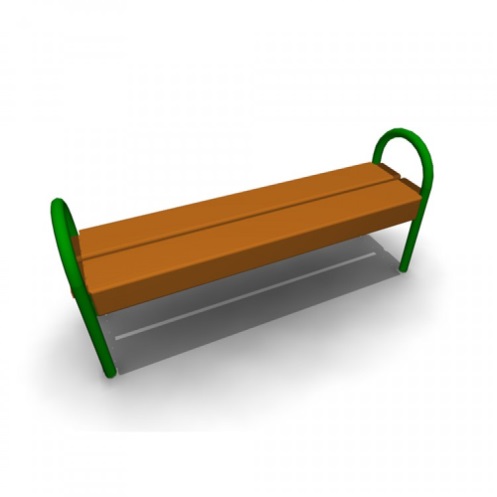 Скамья без спинки:длина скамейки - 1,5 м;ширина – 380 мм;высота - 680 мм.1.2.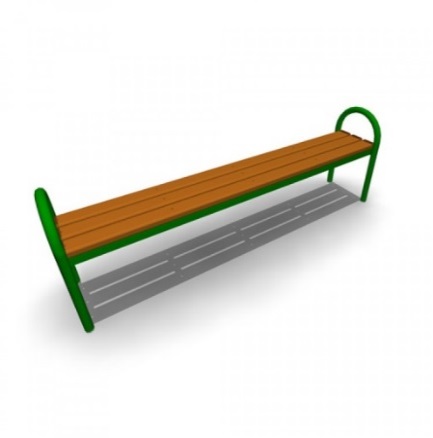 Скамья без спинки:длина скамейки - 2,0 м;ширина - 385 мм;высота - 660  мм.1.3.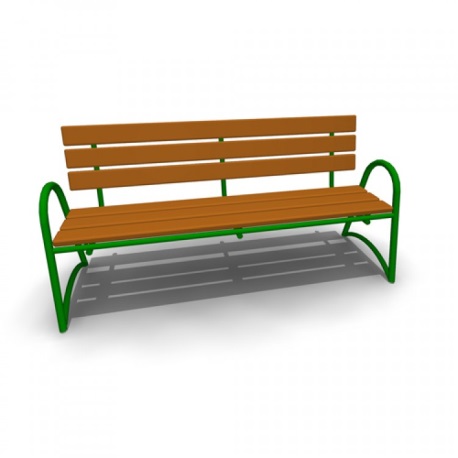 Скамья со спинкой:длина скамейки - 2,085 м;ширина - 770  мм;высота - 975  мм.Урна Урна Урна 2.1.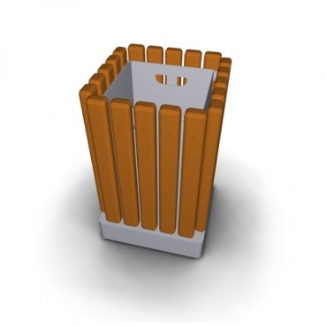 Урна металлическая «Деревянный декор»:высота - 665мм;ширина - 420 мм;объем: 10 л2.2.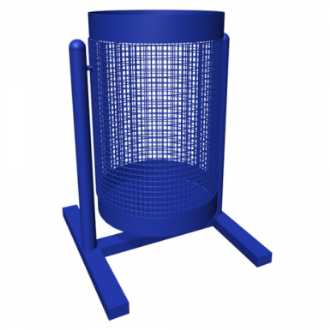 Урна для мусора:высота - 540 м;ширина – 400 мм;объем: 20 л.2.3.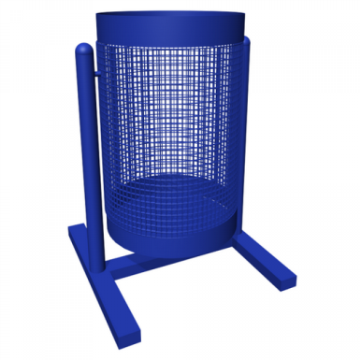 Урна уличная: высота - 570 мм;ширина - 480 мм;объем: 40 л.3.Консоль (освещение)Консоль (освещение)Консоль (освещение)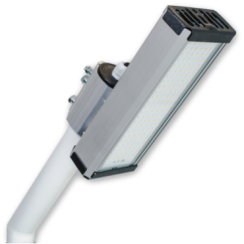   Модуль, консоль, К-1, 48 Вт